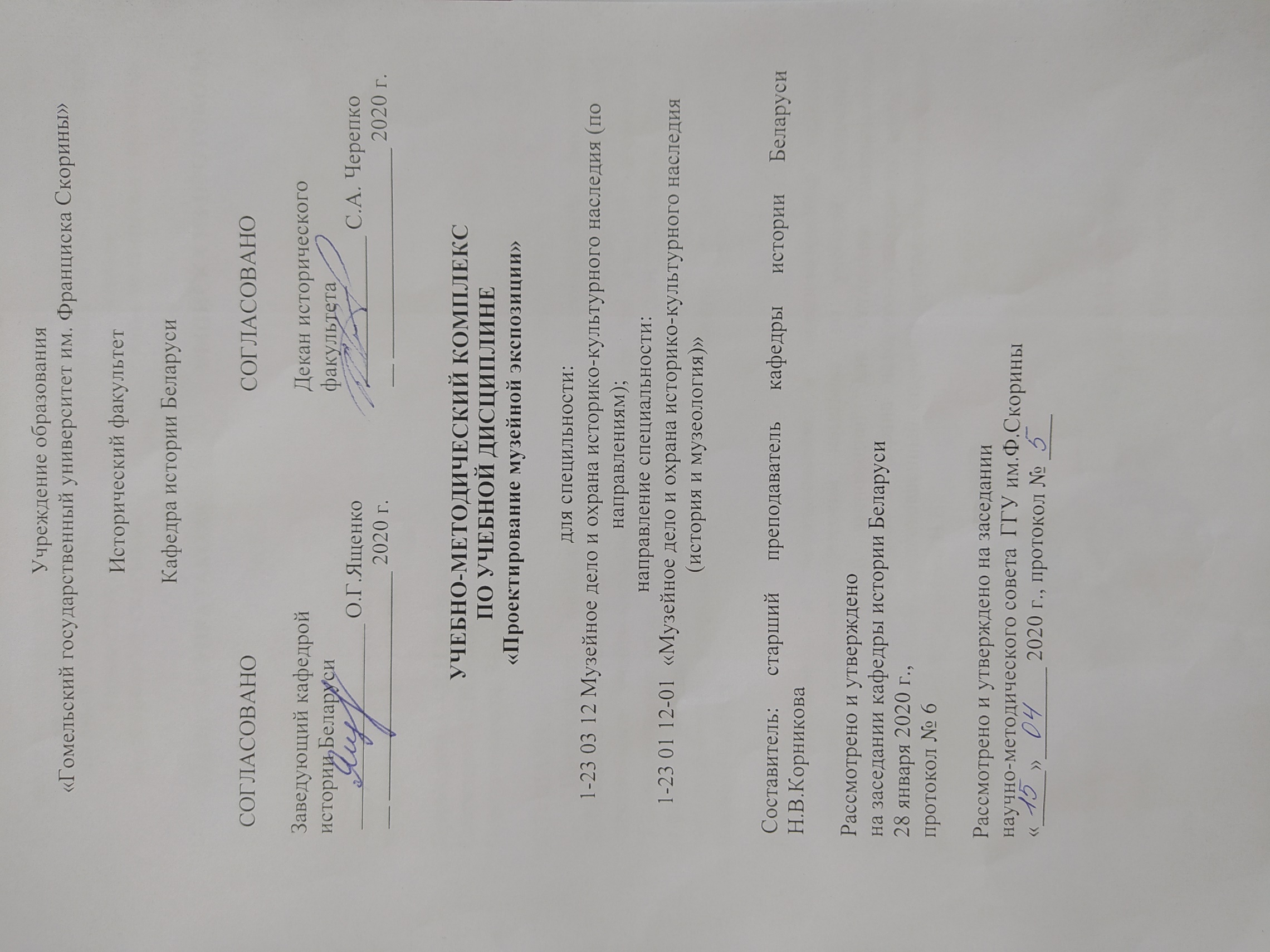  Содержание1 Пояснительная записка								32 Теоретический раздел								42.1 Конспект лекций по дисциплине «Проектирование музейной экспозиции»									          43 Практический раздел									353.1 Планы практических занятий по дисциплине				354 Раздел контроля знаний								384.1 Задания к управляемой самостоятельной работе				384.2 Вопросы к зачету по дисциплине						395 Вспомогательный раздел								41Рабочая программа по дисциплине						          416 Информационно-методическая часть						566.1 Литература										56ПОЯСНИТЕЛЬНАЯ ЗАПИСКАДисциплина «проектирование музейной экспозиции» представляет собой учебный предмет, изучение которого является необходимым условием профессиональной подготовки будущего специалиста в области музейного дела и ориентирован на профильную специфику подготовки студентов по специальности «Музейное дело и охрана историко-культурного наследия (история и музеология)». Электронный учебно-методический комплекс «Проектирование музейной экспозиции» нацелен на изучение основополагающих аспектов теории экспозиционно-выставочной работы музеев, а также ориентирует студента на использование межпредметных связей при изучении курса, что способствует пониманию теоретического материала  в широком контексте.ЭУМК состоит из нескольких разделов.  Теоретический раздел включает краткий конспект лекций в соответствии с учебной программой. В них раскрыты важнейшие теоретические положения дисциплины, рассматривается понятийный аппарат курса, приведен основной фактологический материал. Практический раздел представляет собой методическое руководство к подготовке к семинарским занятиям. Он содержит также список необходимой учебной литературы по темам. В разделе контроля знаний размещены задания к УСР с обозначением форм выполнения заданий. Также в разделе представлен перечень вопросов для подготовки к зачету.В разделе контроля знаний представлены вопросы к зачету. Во вспомогательном разделе представлена программа по учебной дисциплине «Проектирование музейной экспозиции», в которой основательно раскрываются аспекты, связанные с теорией и практикой создания современных актуальных музейных экспозиций, а также приводится перечень литературы, необходимой для соответствующего методического обеспечения курса. Информационный раздел электронного учебно-методического комплекса «Проектирование музейной экспозиции» содержит перечень основной литературы, необходимой для изучения курса. Материалы электронного  учебно-методического раздела направлены на закрепление изучаемого теоретического материала и планирования  самостоятельной работы студента при изучении курса «Проектирование музейной экспозиции».ЭУМК предназначен для студентов 4-го курсов специальности «Музейное дело и охрана историко-культурного наследия» (по направлениям). Тема 1 Введение План:1. Основная цель и задачи дисциплины. 2. Значение экспозиции в   музейной практике. 3. Основные термины и понятия курса.4. Историография проблемы.Ключевые понятия: музейная экспозиция, экспозиционная работа, экспонат, выставкаОсновными целями и задачами дисциплины является изучение специфики экспозиционно-выставчной работы музея; рассмотрение различных этапов создания музейной экспозиции; характеристика основных исторических этапов становления и развития музейной экспозиции и основных принципы и методов построения экспозиции; знакомство студентов с основной документацией создаваемой в процессе проектирования музейной экспозиции.Искусство музейной экспозиции, окончательно утвердившееся в статусе самостоятельного и самоценного жанра творчества в музейной практике, обусловлено многими современными эстетическими и общекультурными предпосылками и имеет важнейшее значение в работе музея. Оно в значительной мере определилось общекультурной ситуацией, изменением социокультурного заказа общества и прежде всего общими художественными и архитектурными концепциями.      Экспозиционное творчество является ничем иным, как средовым творчеством. В его задачу входит комплексное создание “концептуально” обусловленной среды, органически включающей в себя определенное соотношение ряда компонентов - экспонатуры и тематики, архитектуры и предметно-пространственной стилистики. Этот “ряд”, объединенный общим концептуально-художественным замыслом в единую целостную предметно- пространственную систему, несет значительный информационный потенциал и является одним из главных каналов музейной коммуникации. 3. Экспозиция музейная (от лат. expositio — выставление на показ, изложение), основная форма презентации музеем историко-культурного наследия в виде искусственно созданной предметно-пространственной структуры. Включает архитектуру, музейные предметы и их коллекции, воспроизведения музейных предметов (объектов), научно-вспомогательные материалы, специально созданные произведения экспозиционного искусства, тексты, информационные технологии и т.д. Современная Э.м. является особым синтетическим научно-художественным произведением, которое создается в соответствии с единым идейным замыслом, определяющим принцип отбора, группировку и интерпретацию экспонатов на основе научного, сценарного и художественно-дизайнерского проектирования экспозиции. Являясь центральным звеном коммуникации музейной, Э.м. в соответствии с семиотическим подходом рассматривается как текст, а в соответствии с экономическим — как основной продукт музейный.Экспозиционная работа, одно из основных направлений музейной деятельности, нацеленное на создание экспозиции музейной и обеспечение ее функционирования как центрального звена коммуникации музейной. Содержанием Э.р. является проектирование и монтаж экспозиций и выставок, наблюдение за состоянием постоянной экспозиции музея и ее частичная реэкспозиция в случае необходимости.Экспонат (от лат. exponatus – выставленный для обозрения) — первичный структурный элемент экспозиции музейной. В качестве экспонатов отбираются музейные предметы, обладающие наиболее выраженными свойствами (см. Свойства музейного предмета) и соответствующей сохранностью; могут быть использованы воспроизведения музейного предмета, научно-вспомогательные материалы. Отбор экспонатов является частью интерпретации музейной.Выставка — временно действующая экспозиция музейная, создаваемая с целью актуализации наследия, удовлетворения запросов различных целевых аудиторий музея, расширения коммуникативных возможностей музея.4. Исследования, связанные с экспозиционной работой в музее проводились целым рядом исследователей в советский период и на современном этапе. Среди крупнейших исследователей можно назвать работы Ф.И. Шмита Музейная экспозиция М. 29, А.И. Михайловской Музейная экспозиция   М,, Кликса Р. Художественное проектирование экспозиции М. 78, Т.П. Полякова Как делать музей?(О методах проектирования музейной экспозици  М., 1997),  Майстровской М.Т. Музейная экспозиция. Искусство-архитектура-дизайн. М. 2000 Музейное проектирование. / Отв. ред. А.А.Щербакова, сост. А.В.Лебедев. М., 2009.— 256 с. и др.Вопросы по материалам лекции:Перечислите и дайте определение основных терминов, связанных с экспозиционной работой музея.Охарактеризуйте значимость экспозиционной работы в музейной практике.Назовите научные исследования, посвященные экспозиционной работе музея.Литература:Поправко, Е.А. Музееведение: учебное пособие  / Е.А. Поправко, Владивосток: ВГУЭС, 2005. — 230 с.Музееведение. Музеи исторического профиля: Учеб. пособие для вузов по спец. «История» / Под ред. К.Г. Левыкина, В. Хербста. – М.: Высш. шк., 1988. – 432 с.Лушникова, А. В. Музееведение/музеология : конспект лекций для студентов очного и заочного отделения / [А. В. Лушникова] ; Федераль. гос. обр. учр. высш. проф. образования "Челябинская гос. акад. культуры и искусств", Фак. книжного бизнеса, документоведения и музееведения, Каф. документоведения и музееведения. - Челябинск : Челябинская гос. акад. культуры и искусств, 2010. - 334 с.Коленько, С. Г. Менеджмент в сфере культуры и искусства : учебник и практикум для академического бакалавриата / С. Г. Коленько. — М. : Издательство Юрайт, 2018. — 370 с.Музееведение : учеб. пособие / [Л. Г. Гужова и др.] ; под ред. Н. В. Мягтиной ; М-во образования и науки РФ, Гос. обр. учр. высш. проф. образования Владимирский гос. ун-т. - Владимир : Изд-во Владимирского гос. ун-та, 2010. - 115 с.Музейная экспозиция (теория и практика, искусство экспозиции, новые сценарии и концепции). // Отв. ред. М.Т. Майстровская. - М., 1997Поляков Т.П. Как делать музей? (О методах проектирования музейной экспозиции): учеб.пособие / Т.П. Поляков. – Москва: Изд-е Росс. ин-та культурологии МК РФ, 1997. –  253 с.Шляхтина, Л.М.  Основы музейного дела: теория и практика: учебное пособие / Л. М. Шляхтина. - Москва : Высшая школа, 2005. – 182Тельчаров, А.Д. Музееведение / А. Д. Тельчаров. - 2-е изд., испр. и доп. - Москва : Научный мир, 2011. – 179Юренева, Т. Ю. Музееведение: учеб. пособие / Т. Ю. Юренева. - Москва : Акад. проект, 2006. – 558.Российская музейная энциклопедия : в 2 т. / Рос. ин-т культурологии МК РФТема 2 Музейная экспозиция. Определение понятия. Типы экспозицийМузейная экспозиция как канал музейной коммуникации. Современная классификация музейных экспозиций. Ключевые понятия: экспозиция, музейная коммуникация, постоянные экспозициии, временные экспозиции, тематические экспозиции, фондовые экспозиции, отчетные экспозиции.Сердцевиной коммуникационной политики музея является очень тонкий, личностный момент коммуникации (общения) посетителя музея с музейной коллекцией. Именно этот момент определяет, останется ли предмет музейной экспозиции лишь очередной информацией или войдет в личный опыт человека, получит развитие в сто душе. Музейная коммуникация "переводит", "конвертирует" культурное наследие в формат современного сознания. В идеале задача музейной экспозиции в том, чтобы ее посетитель совершил открытие, вынес нечто новое и важное для себя.Диалог между посетителем и музейной экспозицией возникает при эмоциональной включенности с обеих сторон. По условия для этого должны быть созданы музеем. Среди этих условий отметим следующие:образно-символическая выразительность;комплексность впечатлений (зрительных, слуховых, осязательных);интерактивность;концентрация творческого внимания;создание предощущения личного открытия;избегание интерпретации с позиций констатации готовых непреложных схем научного знания;избегание излишнего вербализма.Экспозиции по времени существования могут быть постоянными и временными. Временные экспозиции называют выставками. Выставки могут быть стационарными, не рассчитанными на перемещение с места на место, могут быть передвижными – рассчитанными и на демонстрацию вне музея.По задачам своей организации экспозиции делятся на тематические (раскрывают какой-то сюжет); фондовые (представляют предметы, обычно хранящиеся в запасниках (фондах) и редко демонстрируемые публике); отчетные (рассказывают об итогах какого-то направления работы музея (комплектования, реставрации и т.д.).Вопросы по материалам лекции:Какие условия необходимы для установления взаимодействия между музейной экспозицией и посетителями музея?По каким критериям можно проводить классификацию музейных экспозиций?Литература:Поправко, Е.А. Музееведение: учебное пособие  / Е.А. Поправко, Владивосток: ВГУЭС, 2005. — 230 с.Музееведение. Музеи исторического профиля: Учеб. пособие для вузов по спец. «История» / Под ред. К.Г. Левыкина, В. Хербста. – М.: Высш. шк., 1988. – 432 с.Лушникова, А. В. Музееведение/музеология : конспект лекций для студентов очного и заочного отделения / [А. В. Лушникова] ; Федераль. гос. обр. учр. высш. проф. образования "Челябинская гос. акад. культуры и искусств", Фак. книжного бизнеса, документоведения и музееведения, Каф. документоведения и музееведения. - Челябинск : Челябинская гос. акад. культуры и искусств, 2010. - 334 с.Коленько, С. Г. Менеджмент в сфере культуры и искусства : учебник и практикум для академического бакалавриата / С. Г. Коленько. — М. : Издательство Юрайт, 2018. — 370 с.Музееведение : учеб. пособие / [Л. Г. Гужова и др.] ; под ред. Н. В. Мягтиной ; М-во образования и науки РФ, Гос. обр. учр. высш. проф. образования Владимирский гос. ун-т. - Владимир : Изд-во Владимирского гос. ун-та, 2010. - 115 с.Музейная экспозиция (теория и практика, искусство экспозиции, новые сценарии и концепции). // Отв. ред. М.Т. Майстровская. - М., 1997Поляков Т.П. Как делать музей? (О методах проектирования музейной экспозиции): учеб.пособие / Т.П. Поляков. – Москва: Изд-е Росс. ин-та культурологии МК РФ, 1997. –  253 с.Шляхтина, Л.М.  Основы музейного дела: теория и практика: учебное пособие / Л. М. Шляхтина. - Москва : Высшая школа, 2005. – 182Тельчаров, А.Д. Музееведение / А. Д. Тельчаров. - 2-е изд., испр. и доп. - Москва : Научный мир, 2011. – 179Юренева, Т. Ю. Музееведение: учеб. пособие / Т. Ю. Юренева. - Москва : Акад. проект, 2006. – 558Российская музейная энциклопедия : в 2 т. / Рос. ин-т культурологии МК РФТема 3  Принципы и методы построения музейной экспозиции.Принципы и методы построения экспозиции с точки зрения «музейного языка». Тематико-экспозиционный комплекс.Понятие экспозиционного блока и экспозиционного ансамбля. Система образно-сюжетных  методов.Ключевые понятия: методы построения экспозиции, систематический метод, ландшафтный метод, ансамблевый метод, тематический метод, экспозиционный комплекс, экспозиционный ансамбль, сюжетно-образный метод.1. Существуют общие принципы построения экспозиции. К ним относятся:– принцип идейности или принцип соответствия экспозиции, определенной музейными специалистами – авторами экспозиции, идеи;– принцип предметности, который исходит из предметной сущности экспозиции любого музея, поскольку музейный экспонат является как доказательством фактов развития природы и общества, так иносителем эмоционально окрашенной информации;– принцип доходчивости и универсальности, т. е. принцип построения экспозиции с учето м восприятия ее различными группамипосетителей. Порядок группировки и организации экспозиционного материала определяет метод построения музейной экспозиции. Методы построения экспозиции развиваются с музейным делом. Первым по времени появления методом построения экспозиций можно считать систематический метод. В результате его применения появляются систематические экспозиции, т.е. экспозиции, построенные в соответствии с классификацией, принятой в определенной профильной дисциплине, отрасли культуры или отрасли общественного производства. Основная структура систематической экспозиции – типологический (систематический) ряд музейных предметов, отражающий эволюцию тех или иных процессов природы, человеческого общества. Часто такой метод экспозиции применяется в естественнонаучных музеях, например в зоологических, биологических, минералогических. Систематические экспозиции формируются и в художественных музеях: произведения искусства классифицируются по периодам, по странам, по направлениям, по школам. Ландшафтный метод, в результате которого появляется ландшафтная экспозиция, чаще применяется в естественнонаучных музеях. Задача такой экспозиции воспроизвести сочетаемость, взаимосвязь и взаимозависимость каких-то компонентов явления или процесса. Впервые этот метод был применен при показе естественнонаучных коллекций на Всемирной выставке в Лондоне в 1851 г. Характерная черта ландшафтной экспозиции – использование диорам или панорам, содержание которых раскрывается и дополняется музейными предметами, ландшафтными картами, профилями и т.п. Основой диорамы служит одноплоскостная картина-задник, как правило выхватывающая некий «характерный» участок среды, не охватывающий полный круг горизонта, зритель смотрит экспозицию как бы через окно. Картина-задник дополняется макетом местности (трехмерными, объемными предметами, например, макетами характерных деревьев, имитацией травяного покрова и т.п. – для леса; макетами гористых склонов и каменных пляжей – для участков побережья и т.д.), и все это потом наполняется музейными предметами.Ансамблевый метод сохраняет или реконструирует на документальной основе реальную обстановку жизни конкретного человека, типичную для определенного социального слоя конкретной исторической эпохи среду. Основная структурная единица ансамблевой экспозиции – «жизненный» экспозиционный комплекс: интерьер, где музейные предметы представлены в среде своего бытования благодаря воспроизведению реально существовавших между ними связей. Тематический метод сформирован на основе ансамблевого метода в практике советского музееведения 2-й половины 1920-х гг. для историко-революционных музеев. Позже он получил распространение и в других профильных группах и подгруппах. Задача метода – раскрыть посредством музейных предметов определенный сюжет, создать в сознании посетителя музейный образ отображаемых явлений или процессов. Тематическая экспозиция строится как система взаимосвязанных разделов, тем, подтем, содержание которых связано и обосновано общей концепцией. В центре такой экспозиции должен быть предмет, обладающий наивысшей коммуникативностью, репрезентативностью, экспрессивностью и т.д. 2.Экспозиционный комплекс, структурный элемент экспозиции музейной, представляющий собой группу экспонатов, объединенных тематически, стилистически, визуально. Может включать подлинники, научно-вспомогательные материалы, произведения экспозиционного искусства, объяснительные тексты, сгруппированные в целостную композицию. Создание Экспозиционного комплекса предполагает соответствующую группировку материала, определение текста и контекста экспозиции, смысловых центров, ведущих объектов показа с использованием приемов акцентировки и соподчинения предметов для выявления содержания темы, организацию экспозиционных планов. Кроме того, применяются средства экспозиционного дизайна: положение в пространстве, выделение цветом и светом, взаимодействие фактур, размеров; применение соответствующих видов музейного оборудования.Экспозиционный ансамбль – пространственная среда внутри здания или под открытым небом, структура которой в сочетании с ее цветовой, световой, пластической, драматургической композицией образно раскрывает суть представленных материалов, создает удобство осмотра и использует современнные технологии. Таким образом, ансамбль экспозиции не должен быть механическим объединением или суммой самостоятельных и изолированно решенных экспозиционных залов, а должен представлять собой органическое единство таких компонентов, как музейные предметы, научно-вспомогательные материалы, архитектурно-художественные и технические средства, призванные организовать художественно-осмысленную среду. Искусство художественного проектирования имеет существенные особенности, позволяющие говорить о специфике музейной образности, о создании своего условного языка, с помощью которого можно доходчиво излагать в экспозиции материальные и абстрактные понятия. Художественный образ в экспозиционном ансамбле создается во многом творческой фантазией художника. Она базируется на глубоком, всестороннем знании объекта, т. е. реального социокультурного процесса и особенностей его отражения музейными средствами.4.С 70-х гг. XX в. происходит развитие новых экспозиционных методов. Так, наполнение тематического комплекса образностью, эмоциональностью ведет его к трансформации в музейно-образный метод. Основой образности экспозиции в оптимальном варианте должен стать сам подбор и дальнейшая группировка экспонатов. При наличии выразительных музейных предметов образ можно создать практически без использования вспомогательных средств. Здесь активно привлекаются для создания образа научно-вспомогательные материалы, оборудование, специально созданные художником произведения пластического искусства и нередко само оборудование превращается в произведение пластического искусства, чрезвычайно важную роль начинают играть цвет и свет, подключаются также аудиовизуальные системы. Наиболее предпочтительный прием  создания  экспозиционно-художественного образа – использование подлинных предметов, обладающих разнообразными характерами, формой, цветом, пластикой. Подобные экспозиционные комплексы, включающие различные типы музейных предметов, называют музейными натюрмортами.      Образно-сюжетный метод – самый молодой. В самом его названии подчеркивается особая роль драматического сюжета – последовательности образов, художественно организованных черт, пространственно-временных отношений.Литература:Перечислите и охарактеризуйте основные методы построения экспозиции.Дайте определение понятия тематико-экспозиционный комплекс.Каково значение экспозиционного ансамбля в музейной экспозиции?Что лежит в основе сюжетно-образного метода, используемого при создании экспозиции?Поправко, Е.А. Музееведение: учебное пособие  / Е.А. Поправко, Владивосток: ВГУЭС, 2005. — 230 с.Музееведение. Музеи исторического профиля: Учеб. пособие для вузов по спец. «История» / Под ред. К.Г. Левыкина, В. Хербста. – М.: Высш. шк., 1988. – 432 с.Лушникова, А. В. Музееведение/музеология : конспект лекций для студентов очного и заочного отделения / [А. В. Лушникова] ; Федераль. гос. обр. учр. высш. проф. образования "Челябинская гос. акад. культуры и искусств", Фак. книжного бизнеса, документоведения и музееведения, Каф. документоведения и музееведения. - Челябинск : Челябинская гос. акад. культуры и искусств, 2010. - 334 с.Коленько, С. Г. Менеджмент в сфере культуры и искусства : учебник и практикум для академического бакалавриата / С. Г. Коленько. — М. : Издательство Юрайт, 2018. — 370 с.Музееведение : учеб. пособие / [Л. Г. Гужова и др.] ; под ред. Н. В. Мягтиной ; М-во образования и науки РФ, Гос. обр. учр. высш. проф. образования Владимирский гос. ун-т. - Владимир : Изд-во Владимирского гос. ун-та, 2010. - 115 с.Музейная экспозиция (теория и практика, искусство экспозиции, новые сценарии и концепции). // Отв. ред. М.Т. Майстровская. - М., 1997Поляков Т.П. Как делать музей? (О методах проектирования музейной экспозиции): учеб.пособие / Т.П. Поляков. – Москва: Изд-е Росс. ин-та культурологии МК РФ, 1997. –  253 с.Шляхтина, Л.М.  Основы музейного дела: теория и практика: учебное пособие / Л. М. Шляхтина. - Москва : Высшая школа, 2005. – 182Тельчаров, А.Д. Музееведение / А. Д. Тельчаров. - 2-е изд., испр. и доп. - Москва : Научный мир, 2011. – 179Юренева, Т. Ю. Музееведение: учеб. пособие / Т. Ю. Юренева. - Москва : Акад. проект, 2006. – 558Российская музейная энциклопедия : в 2 т. / Рос. ин-т культурологии МК РФТема 4 Музейные экспозиционные средства1.	Системы и методы «чтения вещей». 2.	Музейный предмет как знак. Ключевые понятия: музейный предмет, экспонат, язык музейной экспозиции, средства художественного моделирования экспозиции1-2.Каждая система коммуникации имеет свои специфические средства, способные осуществлять передачу и прием информации. Некоторые исследователи считают, что музейная экспозиция обладает «несколькими языками» - предметным, архитектурно-художественным, аудиовизуальным, вербальным и т.д. Другие авторы (Т. Поляков) говорят об одном языке – языке искусства музейной экспозиции. Семиотические особенности экспозиционной деятельности связаны с тремя типами средств художественного моделирования, обладающих музейной спецификой: - основные – музейные предметы, вспомогательные – средства функционально-декоративного оформления (архитектурно-художественные средства); синтетические – экспозиционно-художественный образ и сюжет.	Основные экспозиционные средства – музейные предметы. Участвуя в музейном спектакле, они переходят в новое качество, продолжая оставаться экспонатами. Художник обязан учитывать типологическое деление музейных предметов, пространственные границы музейного  предмета, тематические границы музейного предмета, мемориальные границы музейного предмета.С чем связаны семиотические особенности экспозиционной деятельности?Что выступает в качестве основных экспозиционных средств в экспозиции?Литература:Поправко, Е.А. Музееведение: учебное пособие  / Е.А. Поправко, Владивосток: ВГУЭС, 2005. — 230 с.Музееведение. Музеи исторического профиля: Учеб. пособие для вузов по спец. «История» / Под ред. К.Г. Левыкина, В. Хербста. – М.: Высш. шк., 1988. – 432 с.Лушникова, А. В. Музееведение/музеология : конспект лекций для студентов очного и заочного отделения / [А. В. Лушникова] ; Федераль. гос. обр. учр. высш. проф. образования "Челябинская гос. акад. культуры и искусств", Фак. книжного бизнеса, документоведения и музееведения, Каф. документоведения и музееведения. - Челябинск : Челябинская гос. акад. культуры и искусств, 2010. - 334 с.Коленько, С. Г. Менеджмент в сфере культуры и искусства : учебник и практикум для академического бакалавриата / С. Г. Коленько. — М. : Издательство Юрайт, 2018. — 370 с.Музееведение : учеб. пособие / [Л. Г. Гужова и др.] ; под ред. Н. В. Мягтиной ; М-во образования и науки РФ, Гос. обр. учр. высш. проф. образования Владимирский гос. ун-т. - Владимир : Изд-во Владимирского гос. ун-та, 2010. - 115 с.Музейная экспозиция (теория и практика, искусство экспозиции, новые сценарии и концепции). // Отв. ред. М.Т. Майстровская. - М., 1997Поляков Т.П. Как делать музей? (О методах проектирования музейной экспозиции): учеб.пособие / Т.П. Поляков. – Москва: Изд-е Росс. ин-та культурологии МК РФ, 1997. –  253 с.Шляхтина, Л.М.  Основы музейного дела: теория и практика: учебное пособие / Л. М. Шляхтина. - Москва : Высшая школа, 2005. – 182Тельчаров, А.Д. Музееведение / А. Д. Тельчаров. - 2-е изд., испр. и доп. - Москва : Научный мир, 2011. – 179Юренева, Т. Ю. Музееведение: учеб. пособие / Т. Ю. Юренева. - Москва : Акад. проект, 2006. – 558Российская музейная энциклопедия : в 2 т. / Рос. ин-т культурологии МК РФТема 5 Научное проектирование музейной экспозицииОсновные этапы  проектирования экспозиции. элементы научной концепции экспозиции.Стадии разработки научной концепции.Расширенная тематическая структура.Тематико-экспозиционный план.Ключевые понятия: научное проектирование экспозиции, научная концепция экспозиции, расширенная тематическая структура экспозиции, тематико-экспозиционный план.1. Создание музейной экспозиции – сложный исследовательский, творческий и производственно-технический процесс, который требует совместных усилий научных сотрудников, художников, ди- зайнеров, музейных педагогов, инженеров. В связи с этим составны- ми частями проектирования экспозиции являются: 1) научное проектирование, в ходе которого разрабатываются основные идеи экспозиции и ее конкретное содержание; 2) художественное проекти- рование, призванное обеспечить образное, пластическое воплощение темы; 3) техническое и рабочее проектирование, фиксирующее место каждого экспоната, текста и технических средств. Научное проектирование включает 3 этапа: разработка научной концепции, тематической структуры и тематико-экспозиционного плана. 2. Научная концепция экспозиции — ее идейно-теоретическое обоснование, служащее базой для разработки основных экспозиционных решений — экспозиционного замысла. Документ, фиксирующий эту работу, дает первое, самое общее представление о будущей экспозиции. В нем подробно раскрывается идейно-политическая установка экспозиции, характеризуется ее научное содержание, а также обусловленные ими требования к архитектурно-художественным решениям. Отмечается степень изученности поставленной темы в профильной дисциплине. Определяется место экспозиции среди экспозиций музея (существующих или планируемых) и отличие ее от функционирующих ранее, а также от экспозиций однопрофильных музеев данного объединения или региона. В научной концепции излагаются ведущие идеи, характеризуются стержневые проблемы, нравственно-воспитательный потенциал экспозиции. Для раскрытия ее содержания дается обоснование тематической структуры, ее основных разделов и общая характеристика источниковой предметной базы экспозиции, обеспеченность ее собранием музея. При этом выявляется необходимость дополнительного комплектования. Указываются предполагаемые методы показа (включение в систему тематико-экспозиционных комплексов, ансамблей-интерьеров, коллекционных рядов или групп). Вместе с характеристикой экспозиционной площади (к документу прилагаются планы экспозиционных залов) может быть предложено позальное размещение основных разделов экспозиции. Желательно также наметить ведущие экспонаты (или комплексы), имеющие важное значение для раскрытия идейного содержания экспозиции; экспонаты повышенной аттрактивности (диорамы, интерьеры, мемориальные комплексы, особо крупные экспонаты), словом, дать представление о предполагаемом общем облике экспозиции.3. Научная концепция – первый и важнейший этап проектирования, раскрывающий экспозиционный замысел и дающий общее представление о будущей экспозиции. В научной концепции выбирается и обосновывается тема и главная идея экспозиции, общая тематиче- ская структура и принципы построения крупных разделов и комплексов. Научная концепция включает: 1. Определение ведущих идей современных направлений науки, отбор которых должен явиться стержнем предстоящей экспози- ции и составить основные разделы тематической структуры.  2. Обоснование данной работы, постановка ее целей и задач, опре- деление условий и реальных возможностей ее осуществления (площадь экспозиции, финансовые затраты). 3. Краткий обзор существующих в стране и за рубежом экспозиций по данной или сходной тематике, их структуры и принципы построения. 4. Анализ и характеристика предметной базы экспозиции: наличие фондовых материалов, коллекций по теме, привлечение материа- ла из других музеев, реальные возможности комплектования ос- новного и научно-вспомогательного фондов для проектируемой экспозиции. 5. Обоснование принципов построения экспозиции с точки зрения удовлетворения запросов и интересов различных групп посети- телей, предполагаемая эффективность создаваемой экспозиции, возможность проведения экскурсионной и лекционной работы в экспозиции. 6. Выбор метода проектирования, предложения и рекомендации к художественному проектированию. Оформляется научная концепция в виде единого документа, в состав которого входят чертежи-планы экспозиционных залов с указанием предполагаемых мест размещения экспозиционных раз- делов и крупно габаритных экспонатов – диорам, образцов техники, макетов и т.д.4 Расширенная тематическая структура экспозиции – документ, в котором фиксируется деление будущей экспозиции на взаимосвязанные части – разделы, темы, экспозиционные комплексы. В ней перечисляются группы предполагаемых к экспонированию музейных предметов и других материалов, выделяются конкретные мемориальные комплексы, научные реконструкции, определяются технические средства, способствующие усилению воздействия экспозиции на музейных посетителей – различные аудиовизуальные устройства, действующие модели, макеты, демонстрационные установки. В музейной практике расширенной тематической структуре часто соответствует тематический план экспозиции – документ, который составляется одновременно с подбором экспозиционного материала и определяет содержание и тематическую структуру проектируемой экспозиции.5.Итоговым документом научного проектирования экспозиции является ТЭП - Тематико-экспозиционный план Он разрабатывается на основе тематико- структурного плана и отобранного экспозиционного материала про- изводится составление основного документа, завершающего процесс научного проектирования – тематико-экспозиционного плана. Этот план представляет собой творческий исследовательский труд, в котором в соответствии с тематикой особо выделяются экспозици- онные комплексы, состоящие из конкретных музейных экспонатов со всеми присущими им научными характеристиками. ТЭП включает следующие пункты: наименования разделов, тем, подием, комплек- сов; ведущие тексты и аннотации; перечни экспозиционных материа- лов, входящих в комплекс; сведения о характере экспозиционных материалов (подлинник, воспроизведение) и их размеры; указание мест хранения материалов и их шифра; примечания по художествен- ному проектированию экспозиции. В итоге создается электронный вариант экспозиции, учитывающий все требования тематической структуры и музейного дизайна (См. приложение). Перед окончательным оформлением тематико-экспозиционного плана нередко осуществляется так называемая «пробная» экспози- ция, или раскладка. Она состоит в том, что предназначенные для экспонирования материалы раскладываются, развешиваются, расставляются в заданном пространстве в соответствии с тематиче- ской структурой. Это позволяет выяснить зрительную совместимость экспонатов, уточнить композицию комплекса, оптимальную нагрузку стен, витрин. В настоящее время широко внедрено в музейную прак- тику компьютерное моделирование экспозиционных комплексов, тем, разделов, залов. Современный тематико-экспозиционный план экспозиции зачас- тую сопровождает сценарий – литературное изложение содержания экспозиции с усиленным эмоциональным воздействием на посетите- лей. Целесообразным считается применение сценария при проекти- ровании экспозиций с нетрадиционной тематикой, а также особенно в детских музеях.Перечислите основные этапы научного проектирования экспозиции.Что такое научная концепция экспозиции?Каковы стадии разработки научной концепции экспозиции?Дайте определение понятия “расширенная тематическая структура экспозиции”.Что такое тематико-экспозиционный план. Какова его роль в научном проектировании экспозиции?Литература:Поправко, Е.А. Музееведение: учебное пособие  / Е.А. Поправко, Владивосток: ВГУЭС, 2005. — 230 с.Музееведение. Музеи исторического профиля: Учеб. пособие для вузов по спец. «История» / Под ред. К.Г. Левыкина, В. Хербста. – М.: Высш. шк., 1988. – 432 с.Лушникова, А. В. Музееведение/музеология : конспект лекций для студентов очного и заочного отделения / [А. В. Лушникова] ; Федераль. гос. обр. учр. высш. проф. образования "Челябинская гос. акад. культуры и искусств", Фак. книжного бизнеса, документоведения и музееведения, Каф. документоведения и музееведения. - Челябинск : Челябинская гос. акад. культуры и искусств, 2010. - 334 с.Коленько, С. Г. Менеджмент в сфере культуры и искусства : учебник и практикум для академического бакалавриата / С. Г. Коленько. — М. : Издательство Юрайт, 2018. — 370 с.Музееведение : учеб. пособие / [Л. Г. Гужова и др.] ; под ред. Н. В. Мягтиной ; М-во образования и науки РФ, Гос. обр. учр. высш. проф. образования Владимирский гос. ун-т. - Владимир : Изд-во Владимирского гос. ун-та, 2010. - 115 с.Музейная экспозиция (теория и практика, искусство экспозиции, новые сценарии и концепции). // Отв. ред. М.Т. Майстровская. - М., 1997Поляков Т.П. Как делать музей? (О методах проектирования музейной экспозиции): учеб.пособие / Т.П. Поляков. – Москва: Изд-е Росс. ин-та культурологии МК РФ, 1997. –  253 с.Шляхтина, Л.М.  Основы музейного дела: теория и практика: учебное пособие / Л. М. Шляхтина. - Москва : Высшая школа, 2005. – 182Тельчаров, А.Д. Музееведение / А. Д. Тельчаров. - 2-е изд., испр. и доп. - Москва : Научный мир, 2011. – 179Юренева, Т. Ю. Музееведение: учеб. пособие / Т. Ю. Юренева. - Москва : Акад. проект, 2006. – 558Российская музейная энциклопедия : в 2 т. / Рос. ин-т культурологии МК РФТема 6 Организация и основные этапы художественного проектирования музейных экспозиций«Сценарий» экспозиции. Создание архитектурно-художественного решения экспозиции.Генеральное решение экспозиции.Организация художественного проектирования. Рабочее проектирование.  Образность в экспозиции, пути ее достижения. Музейный дизайн.Ключевые понятия: художественное проектирование экспозиции,  “сценарий” экспозиции, генеральное решение экспозиции, рабочее проектирование, художественно-образное решение экспозиции, экспозиционный дизайн.Сценарий экспозиции – литературное описание будущей экспозиции и ее возможного воздействия на зрителя. Сценарий, опираясь на разработки по музейной психологии, пытается воссоздать эмоциональное восприятие зрителем как экспозиции в целом на всем протяжении ее осмотра, так и отдельных ее частей.После завершения научного проектирования и на основе созданных в его процессе документов разрабатывается художественная концепция – генеральный проект архитектурно-художественного решения экспозиции. В нем отражается художественно-образный строй экспозиции, интерьеров экспозиционных залов; стилистические принципы решений; пространственно-композиционные, колористические и т.п. художественно-оформительские решения для всех элементов экспозиции, в том числе представление о необходимом экспозиционном оборудовании и технических средствах. Генеральный проект включает в себя рекомендации по оформлению интерьера музея, выделение и оформление рекреационных зон, мест отдыха, планировку примузейного участка, возможное размещение на нем крупногабаритных предметов (если это допускает режим хранения и система хранения). Генеральный проект отражает удобный маршрут, пределы нагрузки на залы и музей в целом.После завершения научного проектирования и на основе созданных в его процессе документов разрабатывается художественная концепция. На основе генерального проекта, а также ТЭПа (если есть, то и сценария) создается эскизный проект, детализирующий художественную концепцию. В нем окончательно распределяются экспозиционные площади для размещения разделов, тем и подтем и экспозиционных материалов, выбираются объемно-пространственное, световое и цветовое решения определяются места для экспозиционного оборудования и технических средств.Для окончательного оформления проекта экспозиции, чтобы проверить его качество и реалистичность, проводится раскладка – предварительное размещение будущей экспозиции в залах. Экспонаты, особенно крупные, экспозиционные комплексы могут заменяться их «макетами». Раскладка позволяет уточнить состав экспозиционных материалов, выявляет их взаимные связи, зрительную совместимость, дает возможность отобрать оптимальные варианты музейных образов.После разработки эскизного проекта производятся основные виды художественно-исполнительных работ: различные виды воспроизведений, окантовки и обрамления, оформление научно-вспомогательных материалов, фотоматериалов, шрифтовые работы. На этой стадии важно проконтролировать изготовление оборудования на его соответствие проектным решениям.На основе эскизного проекта и итогов художественно-исполнительных работ составляют монтажные листы – чертежи участков экспозиционной поверхности, на которых указано размещение конкретных материалов (могут быть масштабными (1:10) – собственно монтажные листы, в натуральную величину (1:1) – шаблоны). На этой же стадии разрабатываются технические задачи: предложения к инженерным и дизайнерским решениям систем отопления, кондиционирования, охранной и пожарной сигнализации, коммуникационных линий и т.д.Современные подходы к художественному проектированию экспозиций определяют правомерность проблемных ситуаций в них. Столкновение явлений, утверждение в борьбе нравственных, социальных и культурных ценностей и идеалов, диалог вещей и документов позволяют расширить и усилить взаимодействие экспозиции и посетителя, стать эффективным методом их общения.Художественно-образное решение экспозиции соотносится с архитектурным пространством музея. Музейно-выставочная архитектура должна быть образной и эмоциональной, а архитектурно-планировочное и объемно-пространственное решение музея — неразрывно связанным с конкретным экспозиционно-концептуальным замыслом.Архитектура рождается из необходимости создать наиболее благоприятную пространственную среду для конкретного экспозиционного действия, зрелища. План, размеры помещений, последовательное развитие архитектурных объемов, смена светлых и темных залов, их высота, форма — все это связано с содержанием и художественной идеей экспозиции.Для достижения целостного архитектурно-художественного решения образа экспозиции важно учитывать пластическую соразмерность всех элементов экспозиционного музейного пространства. Найденные соотношения закрепляют взаимосвязь и единство всех элементов архитектуры и экспозиции.Экспозиционный дизайн – совокупность эстетических и функциональных качеств целостной предметно-пространственной среды экспозиции музейной. Включает архитектурно-пространственную организацию экспозиционных материалов, конструктивное построение и оборудование, цветовое и световое решение, создание образа и т.п. на основе художественно-композиционных принципов и приемов. Выступает как образно-выразительная составляющая экспозиции, обеспечивает ее коммуникативность и высокий уровень утилитарно-функциональных качеств в плане сохранности и презентации экспонатов.Использование света и цвета имеет важное значение для выделения наиболее значимых экспонатов. Такие экспонаты выделяются направленным (локальным) освещением или подсветками. Если постоянное воздействие света нежелательно, можно применить эффект «скользящего» света при общелокальном освещении (равномерное освещение всей экспозиции с выделением светом отдельных зон): по мере перемещения экскурсии включается свет над каждым следующим комплексом. Это и фиксирует внимание зрителя, и уменьшает негативное воздействие интенсивного света на экспонаты. В цветовых решениях важно учитывать физиологическое воздействие цвета. Все аспекты восприятия цвета должны быть учтены при выборе колористического решения. Главные экспонаты могут быть выделены использованием контрастного цвета фона, общий тон экспозиции может быть гармонизирован балансировкой цвета.Что такое «сценарий экспозиции»?Какие аспекты, связанные с проектированием экспозиции, определяет генеральный проект архитектурно-художественного решения экспозиции?Что включает рабочее проектирование экспозиции?Назовите основные средства экспозиционного дизайна.Литература:Поправко, Е.А. Музееведение: учебное пособие  / Е.А. Поправко, Владивосток: ВГУЭС, 2005. — 230 с.Музееведение. Музеи исторического профиля: Учеб. пособие для вузов по спец. «История» / Под ред. К.Г. Левыкина, В. Хербста. – М.: Высш. шк., 1988. – 432 с.Лушникова, А. В. Музееведение/музеология : конспект лекций для студентов очного и заочного отделения / [А. В. Лушникова] ; Федераль. гос. обр. учр. высш. проф. образования "Челябинская гос. акад. культуры и искусств", Фак. книжного бизнеса, документоведения и музееведения, Каф. документоведения и музееведения. - Челябинск : Челябинская гос. акад. культуры и искусств, 2010. - 334 с.Коленько, С. Г. Менеджмент в сфере культуры и искусства : учебник и практикум для академического бакалавриата / С. Г. Коленько. — М. : Издательство Юрайт, 2018. — 370 с.Музееведение : учеб. пособие / [Л. Г. Гужова и др.] ; под ред. Н. В. Мягтиной ; М-во образования и науки РФ, Гос. обр. учр. высш. проф. образования Владимирский гос. ун-т. - Владимир : Изд-во Владимирского гос. ун-та, 2010. - 115 с.Музейная экспозиция (теория и практика, искусство экспозиции, новые сценарии и концепции). // Отв. ред. М.Т. Майстровская. - М., 1997Поляков Т.П. Как делать музей? (О методах проектирования музейной экспозиции): учеб.пособие / Т.П. Поляков. – Москва: Изд-е Росс. ин-та культурологии МК РФ, 1997. –  253 с.Шляхтина, Л.М.  Основы музейного дела: теория и практика: учебное пособие / Л. М. Шляхтина. - Москва : Высшая школа, 2005. – 182Тельчаров, А.Д. Музееведение / А. Д. Тельчаров. - 2-е изд., испр. и доп. - Москва : Научный мир, 2011. – 179Юренева, Т. Ю. Музееведение: учеб. пособие / Т. Ю. Юренева. - Москва : Акад. проект, 2006. – 558Российская музейная энциклопедия : в 2 т. / Рос. ин-т культурологии МК РФТема 7 Экспозиционные материалы1. Понятие об экспозиционных материалах и воспроизведениях музейных предметов2.	Виды воспроизведений и их применение в экспозиции. 3.	Текст в экспозиции как элемент художественного образа.4.  	Аудиовизуальные средства.Ключевые понятия: экспозиционные материалы, воспроизведения музейных предметов, копия, реконструкция, макет, модель, муляж, слепок, голограмма, экспозиционные тексты, аудиовизуальные средства в экспозиции.1.	Суть музейной экспозиции заключается в демонстрации памятников истории и культуры из конкретного музейного собрания и поэтому основу музейной экспозиции составляют музейные предметы, ставшие экспонатами. В качестве экспозиционных материалов нередко выступают и воспроизведения музейных предметов и внемузейных объектов, т.е. предметы, специально созданные для экспонирования вместо музейного предмета (копии, репродук- ции, слепки, муляжи, модели, макеты, научные реконструкции, новоелы, голограммы). Причинами их экспонирования являются следующие: 1) отсутствие особого режима хранения и специальных мер защиты для уникальных музейных экспонатов; 2) утрата (недоступность) оригинала; 3) отсутствие необходимой площади для демонстрации крупногабаритного предмета.2.	Воспроизведение музейного предмета (объекта) — предмет, создаваемый с целью максимально точной передачи внешнего облика и основных характеристик музейного предмета, важных для цели данного воспроизведения.К ним относятся копии, репродукции, модели, макеты, муляжи, слепки, голограммы, научные реконструкции. Использование В.м.п.(о.) позволяет сохранить подлинник, защитить его от неблагоприятных воздействий окружающей среды, а в случае его недоступности/труднодоступности получить о нём представление. В.м.п.(о.), относящиеся к группе научно-вспомогательных материалов, могут в исключительных случаях переходить в разряд музейных предметов (при недоступности или утрате подлинника; с течением времени).Копия (от copie — множество) — предмет, создаваемый с целью повторения, подражания или замены другого предмета, выступающего по отношению к К. подлинником (оригиналом).Реконструкция (от лат. re – приставка, означающая повторное действие, и constructio – построение), научно обоснованное восстановление утраченного/руинированного культурного или природного объекта либо его частей. Р. может быть осуществлена в виде чертежа, макета, модели и других разновидностей воспроизведения музейного предмета; в отдельных случаях создается Р. первоначального облика в натуре.  	Макеты в натуральную величину выполняются сравнительно редко. Чаще всего объектами макетирования становятся здания, сооружения, ансамбли, архитектурно-планировочные комплексы, территории. В отличие от макета модель должна демонстрировать устройство и функции воспроизводимого объекта. Особой категорией являются действующие модели, создаваемые для демонстрации процесса или функционирования какого-либо сооружения, системы и нередко представляющие собой достаточно сложные технические устройства. Еще одним видом воспроизведений является муляж, с достаточной степенью точности воспроизводящий внешний вид предмета. Муляж, как правило, делается в масштабе 1:1, повторяет форму и цвет оригинала. Он может изготавливаться как из того же материала, что и воспроизводимый предмет (например, муляжи книг), так и из другого. Слепки - это копии трехмерных объектов, изготавли¬ваемые контактным путем. Чаще всего слепки делают с про¬изведений пластического искусства или с объектов природы. Голограммы - трехмерные иллюзорные воспроизведе¬ния музейных предметов, получаемые при помощи специальной техники и воспроизводимые в натуральную величину под воздействием света. 3.	Идейную направленность экспозиции подчеркивают тексты-выдержки из произведений и высказываний выдающихся политических и общественных деятелей, писателей, ученых. В музейной практике они получили название ведущих текстов, что указывает на их значительную и активную роль в экспозиции. Следует стремиться к тому, чтобы все ведущие тексты, включенные в экспозицию, представляли собой определенное единство и отражали научную концепцию экспозиции. Тематическую структуру экспозиции отражают заголовки — названия залов, разделов, тем. Назначение этих оглавительных текстов — помочь в ориентации среди многочисленных экспозиционных комплексов, в определении маршрута осмотра. Интересные для посетителя сведения могут быть даны (в ограниченном количестве) в объяснительных текстах, составляемых обычно авторами экспозиции. Обязательные для любой экспозиции аннотации к отдельным экспонатам, данные в форме этикеток, которые в своей совокупности называются этикетажем.Поскольку большинство посетителей осматривают экспозицию самостоятельно, следует облегчить им ориентировку в ней. Для этого помимо оглавительных надписей используется ряд приемов, применяемых в практике большинства музеев. У входа на экспозицию помещается план экспозиционных залов с указанием названия каждого из них. Имеются опыты применения в этих планах цветовой символики.4. В 20 в. тексты в экспозиции для удобства посетителей начинают заменять применением технических средств (технических посредников), передающих вербальную, визуальную, звуковую, аудиовизуальную информацию с помощью специальной аппаратуры. К визуальным средствам относят электрифицированные карты, световые табло, светящиеся указатели и этикетки, индикаторы разного цвета, служащие для привлечения внимания посетителей к определенным местам в экспозиции и включающиеся по ходу экскурсии.Звуковые посредники делятся на две группы: 1) призванные комментировать экспозицию (фонокомментарии – запись экскурсии на аудиокассету, заменяющая профессионального экскурсовода; шумов природы – голоса животных, птиц, шум водопада и т.п.); 2) служащие дополнением к экспозиции и даже иногда исполняющие роль «музейного предмета» (воспроизведение голоса известного певца в его мемориальном музее, запись игры на музыкальном инструменте, помещенном в экспозицию и т.п.).Аудиовизуальные средства одновременно воздействуют на зрение и слух. К ним относят слайдфильмы (серия слайдов, озвученных для демонстрации), слайдпрограммы (тематические показы слайдов), полиэкраны (устройства для одновременной демонстрации изображений на нескольких экранах при помощи проекторов), полифильмы (установки с большим, обычно 6–15, редко более, экранами), кинофильмы и видеофильмы.В музеях используются автоматические справочные установки (информаторы), дающие информацию о порядке работы музея, подготовке и проведении выставок, экспозициях, фондовых коллекциях, наличии и размещении магазинов, столовых или буфетов и т.д. Типы таких устройств различны: звуковые автоответчики, механические справочники (выдают тексты, нанесенные на табло), аудиовизуальные и визуальные ответчики.Что такое экспозиционные материалы? Перечислите их основные виды.Назовите и охарактеризуйте основные виды воспроизведений музейных предметов.Какую роль в экспозиции играют тексты?Назовите аудиовизуальные средства,  используемые в экспозиции.Литература:Поправко, Е.А. Музееведение: учебное пособие  / Е.А. Поправко, Владивосток: ВГУЭС, 2005. — 230 с.Музееведение. Музеи исторического профиля: Учеб. пособие для вузов по спец. «История» / Под ред. К.Г. Левыкина, В. Хербста. – М.: Высш. шк., 1988. – 432 с.Лушникова, А. В. Музееведение/музеология : конспект лекций для студентов очного и заочного отделения / [А. В. Лушникова] ; Федераль. гос. обр. учр. высш. проф. образования "Челябинская гос. акад. культуры и искусств", Фак. книжного бизнеса, документоведения и музееведения, Каф. документоведения и музееведения. - Челябинск : Челябинская гос. акад. культуры и искусств, 2010. - 334 с.Коленько, С. Г. Менеджмент в сфере культуры и искусства : учебник и практикум для академического бакалавриата / С. Г. Коленько. — М. : Издательство Юрайт, 2018. — 370 с.Музееведение : учеб. пособие / [Л. Г. Гужова и др.] ; под ред. Н. В. Мягтиной ; М-во образования и науки РФ, Гос. обр. учр. высш. проф. образования Владимирский гос. ун-т. - Владимир : Изд-во Владимирского гос. ун-та, 2010. - 115 с.Музейная экспозиция (теория и практика, искусство экспозиции, новые сценарии и концепции). // Отв. ред. М.Т. Майстровская. - М., 1997Поляков Т.П. Как делать музей? (О методах проектирования музейной экспозиции): учеб.пособие / Т.П. Поляков. – Москва: Изд-е Росс. ин-та культурологии МК РФ, 1997. –  253 с.Шляхтина, Л.М.  Основы музейного дела: теория и практика: учебное пособие / Л. М. Шляхтина. - Москва : Высшая школа, 2005. – 182Тельчаров, А.Д. Музееведение / А. Д. Тельчаров. - 2-е изд., испр. и доп. - Москва : Научный мир, 2011. – 179Юренева, Т. Ю. Музееведение: учеб. пособие / Т. Ю. Юренева. - Москва : Акад. проект, 2006. – 558Российская музейная энциклопедия : в 2 т. / Рос. ин-т культурологии МК РФТема 8 Музейное оборудованиеОсновные требования к техно-рабочему проекту. Этапы монтажных работ.Функции музейного оборудования. Витрины, их виды. Щиты. Стенды. Подиумы.Ключевые понятия: монтаж экспозиции, экспозиционное оборудование, стенды, витрины, подиумы, канекены, универсальные модульные системыРазработка технического и рабочего проекта – это заключительный этап художественного проектирования. Он включает в себя монтажные листы, авторские разработки художественно-конструкторских решений оборудования, прокладку коммуникационных линий для освещения и крепления экспонатов, авторские предложения к инженерным решениям отопления, вентиляции и пожарно-охранной сигнализации.После изготовления оборудования и научно-вспомогательных материалов происходит монтаж экспозиции – размещение на экспозиционных площадях оборудования, технических средств, экспозиционных материалов  в соответствии с проектом экспозиции. Монтаж осуществляется специально подготовленными монтажниками при участии авторов-проектировщиков. Экспозиционное оборудование выполняет утилитарную и архитектурно-художественную функции. Утилитарная заключается в обеспечении сохранности экспонатов, защите от вредных воздействий окружающей среды, повреждений и хищений. Архитектурно-художественная функция состоит в организации объемно-пространственной среды экспозиции и создании оптимальных условий для наиболее рационального размещения предметов.Визуальные и аудиовизуальные технические средства на сегодняшний день могут составлять часть экспозиционного оборудования. Экспозиционное оборудование – комплекс элементов и приспособлений, осуществляющих конструктивно-пространственную организацию экспозиции, обеспечивающих сохранность и фиксацию экспонатов в любой точке экспозиционного пространства, выполняющих определенные художественные, символические функции. Экспозиционное оборудование прошло длинный путь развития. Первоначально оно отражало вкусы эпохи, и принципы его изготовления мало отличались от принципов изготовления любой другой мебели (особенно это характерно для частных музеев закрытого типа, нередко совмещавших частные покои и музей). Только в 1-й четверти ХХ в. вырабатывается представление о том, что оборудование не должно препятствовать восприятию экспозиции, а, следовательно, ему «к лицу» простота форм, функциональность.Экспозиционное оборудование делится на уникальное – созданное для демонстрации определенной коллекции, и универсальное – унифицированные, гибкие системы, которые можно использовать в любом музее или продолжать использовать после реэкспозиции. Индивидуальное оборудование может быть стилизовано под определенную эпоху, чтобы придать законченный образ музейной экспозиции. К видам современного оборудования относят:Стенды – вертикальные плоские щиты (в том числе пневмооборудование – надувные стенды, контейнерные стенды – используемые как для перевозки, так и для экспонирования). К стендам относят и турникеты – укрепленные на оси с помощью шарниров твердые плоские поверхности, похожие на книги.Витрины – оборудование для пространственного экспонирования предметов. Современные витрины не только защищают предметы от пыли и от нежелательного контакта с руками посетителя, но могут создавать идеальный режим их хранения (например вакуумные витрины, используемые в Лувре).Подиумы – возвышения для открытого экспонирования объемных предметов.Универсальные модульные системы (каркасные, бескаркасные, комбинированные, рамные, пространственно-стержневые, кулисные).В ансамблевых экспозициях применяются манекены. В 1960–1980-е гг. экспозиции с манекенами подверглись критике за излишний «натурализм», но в последние десятилетия использование манекенов снова вернулось в практику музееведения.Что такое экспозиционное оборудование?Какие функции исполняет экспозиционное оборудование?Перечислите и охарактеризуйте основные виды экспозиционного оборудования.Литература:Поправко, Е.А. Музееведение: учебное пособие  / Е.А. Поправко, Владивосток: ВГУЭС, 2005. — 230 с.Музееведение. Музеи исторического профиля: Учеб. пособие для вузов по спец. «История» / Под ред. К.Г. Левыкина, В. Хербста. – М.: Высш. шк., 1988. – 432 с.Лушникова, А. В. Музееведение/музеология : конспект лекций для студентов очного и заочного отделения / [А. В. Лушникова] ; Федераль. гос. обр. учр. высш. проф. образования "Челябинская гос. акад. культуры и искусств", Фак. книжного бизнеса, документоведения и музееведения, Каф. документоведения и музееведения. - Челябинск : Челябинская гос. акад. культуры и искусств, 2010. - 334 с.Коленько, С. Г. Менеджмент в сфере культуры и искусства : учебник и практикум для академического бакалавриата / С. Г. Коленько. — М. : Издательство Юрайт, 2018. — 370 с.Музееведение : учеб. пособие / [Л. Г. Гужова и др.] ; под ред. Н. В. Мягтиной ; М-во образования и науки РФ, Гос. обр. учр. высш. проф. образования Владимирский гос. ун-т. - Владимир : Изд-во Владимирского гос. ун-та, 2010. - 115 с.Музейная экспозиция (теория и практика, искусство экспозиции, новые сценарии и концепции). // Отв. ред. М.Т. Майстровская. - М., 1997Поляков Т.П. Как делать музей? (О методах проектирования музейной экспозиции): учеб.пособие / Т.П. Поляков. – Москва: Изд-е Росс. ин-та культурологии МК РФ, 1997. –  253 с.Шляхтина, Л.М.  Основы музейного дела: теория и практика: учебное пособие / Л. М. Шляхтина. - Москва : Высшая школа, 2005. – 182Тельчаров, А.Д. Музееведение / А. Д. Тельчаров. - 2-е изд., испр. и доп. - Москва : Научный мир, 2011. – 179Юренева, Т. Ю. Музееведение: учеб. пособие / Т. Ю. Юренева. - Москва : Акад. проект, 2006. – 558Российская музейная энциклопедия : в 2 т. / Рос. ин-т культурологии МК РФТема 9 Порядок и техника показа экспонатовПоказ образцов, взятых из природы.Комплексный показ  вещественных памятников - естественно-исторических экспонатов и экспонатов, созданных музеем. Показ изобразительных памятников и материалов. Показ документальных письменных источников.Ключевые понятия: поках памятников в экспозиции, эстетсвеннонаучный препарат, вещественнные памятники, изобразительные памятники, документальные памятникиПриёмы проектирования экспозиций: 1. выделение экспозиционных центров и ведущих экспонатов, несущих максимальную смысловую и образную нагрузку; 2. сопоставление, в том числе противопоставление (прием контрастного показа); 3. прием «взаимной документации», позволяющий выявить связи, в том числе не поддающиеся внешним наблюдениям; 4. массированный показ однотипных материалов, сконцентрированных на небольшой площади; 5. разрядка путем создания пустого пространства вокруг наиболее важных экспонатов с целью акцентирования на них внимания; 6. «экспонат в фокусе», расположение экспонатов, требующих рассмотрения с близкого расстояния, в пределах наиболее удобного для обозрения экспозиционного пояса, вставка одного экспоната; 7. организация «экспозиции в окне», позволяющей через проем витрины как бы заглянуть в иное пространство и время. По принципу «экспозиции в окне» используются диорамы и панорамы. Основой диорамы служит одноплоскостная картина-задник, как правило, выхватывающая некий «характерный» участок среды, не охватывающий полный круг горизонта, зритель смотрит экспозицию как бы через окно. Картина-задник дополняется макетом местности (трехмерными, объемными предметами, например, макетами характерных деревьев, имитацией травяного покрова и т.п. – для леса; макетами гористых склонов и каменных пляжей – для участков побережья и т.д.), и все это потом наполняется музейными предметами. Панорама отличается, прежде всего, организацией картины-задника, которая охватывает полный круг горизонта (т.е. зритель помещается в центр такой экспозиции). В остальном панорама организуется как диорама: картина дополняется макетом местности и музейными предметами.В естественнонаучных музеях в качестве музейного предмета выступает природный объект, прошедший необходимые стадии технологической обработки – естественнонаучный препарат. Естественнонаучные препараты подразделяются на три группы: сухие препараты (геологические и палеонтологические образцы, гербарии, чучела, прошедшие таксидермическую обработку), влажные естественнонаучные препараты (подлежат хранению в консервирующих жидкостях в герметически закрытых сосудах), микроскопические препараты (используются в основном в научных и учебных целях и экспонируются с применением специальной техники).В построении экспозиции природного музея используются следующие признаки группировки материала систематический, тематический, геохронологический, ландшафтный (экологический) и географический (региональный). Систематический признак является ведущим в построении экспозиции любою профильного музея. Как известно, в любой области предметного знания систематика представляет собой генетическую (сущностную) классификацию. Различные ее разделы и уровни используются в формировании отделов, разделов и других частей постоянной экспозиции. Детальное их рассмотрение дано в описании основных трупп природоведческих музеев.2. Вещественные памятники привлекают наибольшее внимание посетителей. Это лишь отчасти связано с трехмерностью этих экспонатов, облегчающей, как известно, их восприятие и делающей их наиболее аттрактивными. Главная причина их воздействия — разнообразие заключенной в них информации, которую посетитель воспринимает в соответствии с наличием предварительно накопленных знаний и с помощью ряда экспозиционных приемов.Для экспозиции отбираются в первую очередь предметы с поддающимися наблюдению внешними признаками, с клеймами, датами, надписями, с ярко выраженным стилем оформления и, конечно, со следами совершившихся событий (простреленная одежда, обгоревшее знамя). Для того чтобы эти признаки были доступны наблюдению, разрабатывается ряд приспособлений и приемов — вертящаяся плоскость, зеркальный фон, увеличительное стекло для мелких предметов (нумизматика, ювелирные изделия), индивидуальные подставки. Указание на желательность подобных приспособлений входит в компетенцию научного сотрудника. И все же для раскрытия содержания, смысла вещей необходимо словесное, а иногда наглядное (чертеж, карта) пояснение.Особое место в экспозиции занимают предметы мемориального значения. «Участники» исторического события или «спутники жизни» выдающегося человека, эти экспонаты, в наибольшей степени содействуют эмоциональному воздействию экспозиции. 3. В музейных экспозициях используются все виды изобразительных источников. Поскольку они созданы специально для рассмотрения, обращены к зрителю, экспозиция способствует выполнению присущей им функции.В произведениях изобразительного искусства, как и в фотографиях, отражаются разные стороны общественной жизни, разнообразные жизненные ситуации, они дают наглядное представление о среде, в которой протекает деятельность человека, конкретизируют исторический процесс, персонифицируют его созданием портретов людей, как выдающихся, так и рядовых.Экспонируя художественные произведения, нельзя забывать о том, что и выбор тематики их не случаен, что изображенные факты реальной действительности проходят сквозь призму восприятия и оценки их автором, отражают социальный заказ, идеологию разных общественных групп, уровень общественного развития. Поэтому сведение роли изобразительных материалов только к документации исторических событий или использованию их в качестве исторических иллюстраций обедняет их значение как источников, характеризующих общественную идеологию. В экспозиции используются и изобразительные материалы, не имеющие художественной ценности, но документирующие определенную сферу жизни: инструктивные рисунки — чертежи фасадов зданий, форменной одежды, картинки журналов мод и пр.На разных этапах развития экспозиционной мысли по-разному решался вопрос о включении в экспозицию ретроспективных изображений (так называемой исторической живописи, графики, скульптуры.Правильно решить этот вопрос можно лишь рассматривая произведение исторической живописи как продукт того времени, когда оно создано, как свидетельство неумирающего интереса к определенным явлениям прошлого со стороны разных общественных групп в разные периоды времени. Поскольку он выходит за хронологические рамки данного комплекса, рекомендуется при размещении экспонатов композиционно выделять их, иногда даже помещать в отдельный зал, и обязательно указывать дату их создания.К подобным произведениям, по существу, примыкают диорамы. Сочетание изобразительного фона с предметным передним планом при помощи специального освещения создает иллюзию реального пространства и открывает большие возможности для образного воспроизведения исторического события или явления во всей его конкретности. Диорама занимает определенное место в системе средств воздействия на зрителя. Прерывая сложный процесс вникания в смысл музейных предметов, она вносит в экспозицию элемент зрелищности, развлечения. Такое переключение внимания, как утверждают психологи, является своего рода отдыхом, который способствует дальнейшему внимательному рассмотрению экспозиции. Однако, учитывая особо повышенную аттрактивность диорам, следует строго ограничивать их количество, выбирать для диорамного показа особо значимые исторические моменты. Сюжет диорамы разрабатывается на документальной основе.Особое место в экспозиции как по своему содержанию, так и по музейным качествам занимают письменные источники. Документ должен иметь подробную аннотацию. На наиболее значительные для понимания текста абзацы, строки внимание направляется специальными знаками – стрелкой-указателем, подчеркиванием, выписанной из него цитатой. Чтобы помочь любознательному зрителю прочесть рукопись, рядом с ней построчно размещается построчный текст. Иногда к документу дается цитата из него,  фотографии отдельных его листков, сверхувеличение всего документа, увеличинная выкопировка отдельных строк и абзацев. В экспозиции может быть раскрыт путь создания выставленного труда – показан ряд листов рукописи, отражающих творческий процесс, спользованная автором литература.Литература:Охарактеризуйте основные приемы показа естественнонаучных образцов в экспозиции?В чем заключаются особенности показа вещественных памятников в экспозиции?Охарактеризуйте специфику демонстрации изобразительных памятников в экспозиции.В чем особенности показа документальных письменных источников?Поправко, Е.А. Музееведение: учебное пособие  / Е.А. Поправко, Владивосток: ВГУЭС, 2005. — 230 с.Музееведение. Музеи исторического профиля: Учеб. пособие для вузов по спец. «История» / Под ред. К.Г. Левыкина, В. Хербста. – М.: Высш. шк., 1988. – 432 с.Лушникова, А. В. Музееведение/музеология : конспект лекций для студентов очного и заочного отделения / [А. В. Лушникова] ; Федераль. гос. обр. учр. высш. проф. образования "Челябинская гос. акад. культуры и искусств", Фак. книжного бизнеса, документоведения и музееведения, Каф. документоведения и музееведения. - Челябинск : Челябинская гос. акад. культуры и искусств, 2010. - 334 с.Коленько, С. Г. Менеджмент в сфере культуры и искусства : учебник и практикум для академического бакалавриата / С. Г. Коленько. — М. : Издательство Юрайт, 2018. — 370 с.Музееведение : учеб. пособие / [Л. Г. Гужова и др.] ; под ред. Н. В. Мягтиной ; М-во образования и науки РФ, Гос. обр. учр. высш. проф. образования Владимирский гос. ун-т. - Владимир : Изд-во Владимирского гос. ун-та, 2010. - 115 с.Музейная экспозиция (теория и практика, искусство экспозиции, новые сценарии и концепции). // Отв. ред. М.Т. Майстровская. - М., 1997Поляков Т.П. Как делать музей? (О методах проектирования музейной экспозиции): учеб.пособие / Т.П. Поляков. – Москва: Изд-е Росс. ин-та культурологии МК РФ, 1997. –  253 с.Шляхтина, Л.М.  Основы музейного дела: теория и практика: учебное пособие / Л. М. Шляхтина. - Москва : Высшая школа, 2005. – 182Тельчаров, А.Д. Музееведение / А. Д. Тельчаров. - 2-е изд., испр. и доп. - Москва : Научный мир, 2011. – 179Юренева, Т. Ю. Музееведение: учеб. пособие / Т. Ю. Юренева. - Москва : Акад. проект, 2006. – 558Российская музейная энциклопедия : в 2 т. / Рос. ин-т культурологии МК РФТема 10 Открытие и функционирование экспозиции. Информационное обеспечение.Временные    и передвижные выставки.Значение выставок в деятельности музея.Ключевые понятия: информационное обеспечения выставочной деятельности музея, временные экспозиции, передвижные экспозиции.Важныое значение имеет подготовка необходимых материалов для рекламы экспозиции и вернисажа. Современная практика предполагает высокие требования к рекламным изданиям с точки зрения их содержания, художественного оформления и полиграфического исполнения. Путеводители, каталоги, афиши и пригласительные билеты обладая самостоятельной эстетической ценностью, должны отображать специфику музейной экспозиции. Участие художника необходимо для создания буклетов, каталогов экспозиции, открыток с изображением экспонатов, путеводителей.Для привлечения посетителей организуется продуманная информация о новой экспозиции. Рекламные щиты и афиши должны не только нести смысловую нагрузку, но и заинтересовать потенциального постетителя, лаконично и образно представить экспозицию, ее главные особенности, уникальные экспонаты.Временные экспозиции и передвижные экспозиции — это музейные выставки. Выставки — стационарные и передвижные — посвящаются актуальным вопросам современности: значительным политическим событиям, культурным явлениям, юбилеям, важным проблемам, интересным событиям прошлого и настоящего. Они повышают доступность, общественную значимость музейных коллекций (выставки фондов), оперативно вводят в оборот научные достижения музея (отчеты по экспедициям, демонстрация реставрационных работ, новых поступлений). Временность выставок отражается на составе экспонатов. Здесь могут быть показаны музейные предметы, обычно не подлежащие длительному экспонированию в целях обеспечения сохранности, предметы из других хранилищ. Выставки имеют возможность показать исчерпывающий материал по обозначенной теме. Зачастую тема может выходить за пределы профиля музея. Актуальность, а иногда и злободневность тематики выставок предъявляют особые требования к их архитектурно-художественному решению.Выставки значительно повышают образовательно-воспитательную роль музеев, резко увеличивают количество посетителей, расширяют географию деятельности музея — передвижные выставки обслуживают дальние регионы страны. В современных условиях активно развивается международный обмен выставками, что способствует взаимообогащению различных культур и взаимопониманию между народами. Подготовка музейных выставок органически входит в экспозиционную работу музея.Литература:Что включает информационное обеспечение экспозиционно-выставочной работы музея?Что такое выставка? В чем особенность музейных выставок?Каково значение выставок в деятельности музея?Поправко, Е.А. Музееведение: учебное пособие  / Е.А. Поправко, Владивосток: ВГУЭС, 2005. — 230 с.Музееведение. Музеи исторического профиля: Учеб. пособие для вузов по спец. «История» / Под ред. К.Г. Левыкина, В. Хербста. – М.: Высш. шк., 1988. – 432 с.Лушникова, А. В. Музееведение/музеология : конспект лекций для студентов очного и заочного отделения / [А. В. Лушникова] ; Федераль. гос. обр. учр. высш. проф. образования "Челябинская гос. акад. культуры и искусств", Фак. книжного бизнеса, документоведения и музееведения, Каф. документоведения и музееведения. - Челябинск : Челябинская гос. акад. культуры и искусств, 2010. - 334 с.Коленько, С. Г. Менеджмент в сфере культуры и искусства : учебник и практикум для академического бакалавриата / С. Г. Коленько. — М. : Издательство Юрайт, 2018. — 370 с.Музееведение : учеб. пособие / [Л. Г. Гужова и др.] ; под ред. Н. В. Мягтиной ; М-во образования и науки РФ, Гос. обр. учр. высш. проф. образования Владимирский гос. ун-т. - Владимир : Изд-во Владимирского гос. ун-та, 2010. - 115 с.Музейная экспозиция (теория и практика, искусство экспозиции, новые сценарии и концепции). // Отв. ред. М.Т. Майстровская. - М., 1997Поляков Т.П. Как делать музей? (О методах проектирования музейной экспозиции): учеб.пособие / Т.П. Поляков. – Москва: Изд-е Росс. ин-та культурологии МК РФ, 1997. –  253 с.Шляхтина, Л.М.  Основы музейного дела: теория и практика: учебное пособие / Л. М. Шляхтина. - Москва : Высшая школа, 2005. – 182Тельчаров, А.Д. Музееведение / А. Д. Тельчаров. - 2-е изд., испр. и доп. - Москва : Научный мир, 2011. – 179Юренева, Т. Ю. Музееведение: учеб. пособие / Т. Ю. Юренева. - Москва : Акад. проект, 2006. – 558Российская музейная энциклопедия : в 2 т. / Рос. ин-т культурологии МК РФТематика семинарских занятий по дисц. «Проектирование музейной экспозиции» для спец. «Музейное дело и охрана историко-культурного наследия» (история и музеология), 4 курс.Тема 1: Музейная экспозиция. Определение понятия. Типы экспозицийМузейная экспозиция как канал музейной коммуникации. Современная классификация музейных экспозиций. Место экспозиционной работы в музее и ее влияние на другие направления деятельности музея.Литература:Бяспалая, М. Навуковае праектаванне экспазіцый як магчымасць пераадолення стэрэатыпаў гістарычнага мыслення / М. Бяспалая // Музейны веснік / Нац. гіст. Музей Рэспублікі Беларусь. – Мінск, 2011. – Вып. 5. – С. 45 – 47.Гнедовский, М. Музейная экспозиция // Сов. музей. – 1987. – № 6. – С. 36 – 39.Грабянчук, І.В. Музейная справа ў Беларусі // Спадчына. – 2001. – №1–2.Казакова С., Самсонов Ю. Эффективность выставки // Сов. музей. – 1987. – № 3.    С. 37 –39.Каратаев, Л. Музейная экспозиция – наука? // Декоративное искусство СССР. – 1976. – № 9. – С. 19.Тема 2: Принципы и методы построения музейной экспозицииТрадиционные виды экспозиции.Методы построения экспозиции с точки зрения «музейного языка». Музейная экспозиции как знаковая система. Тематико-экспозиционный комплекс.Понятие экспозиционного блока и экспозиционного ансамбля. Система образно-сюжетных  методов. Концепция, состав музейных фондов, коммуникативные задачи.Литература:Бяспалая, М. Навуковае праектаванне экспазіцый як магчымасць пераадолення стэрэатыпаў гістарычнага мыслення / М. Бяспалая // Музейны веснік / Нац. гіст. Музей Рэспублікі Беларусь. – Мінск, 2011. – Вып. 5. – С. 45 – 47.Гнедовский, М. Музейная экспозиция // Сов. музей. – 1987. – № 6. – С. 36 – 39.Грабянчук, І.В. Музейная справа ў Беларусі // Спадчына. – 2001. – №1–2.Казакова С., Самсонов Ю. Эффективность выставки // Сов. музей. – 1987. – № 3.    С. 37 –39.Каратаев, Л. Музейная экспозиция – наука? // Декоративное искусство СССР. – 1976. – № 9. – С. 19.Поляков Т.П. Образно-сюжетный метод организации музейной экспозиции // Некоторые проблемы исследования современной культуры / Сб.науч.тр. НИИ культуры. – М., 1987. – С. 44 – 53.Тема 3: Научное проектирование музейной экспозиции (4 ч)Основные этапы научного проектирования. Элементы научной концепции экспозиции. Стадии разработки научной концепции.Расширенная тематическая структура.Тематико-экспозиционный план.Принципы построения научной экспозиции.Литература:Бяспалая, М. Навуковае праектаванне экспазіцый як магчымасць пераадолення стэрэатыпаў гістарычнага мыслення / М. Бяспалая // Музейны веснік / Нац. гіст. Музей Рэспублікі Беларусь. – Мінск, 2011. – Вып. 5. – С. 45 – 47.Гнедовский, М. Музейная экспозиция // Сов. музей. – 1987. – № 6. – С. 36 – 39.Грабянчук, І.В. Музейная справа ў Беларусі // Спадчына. – 2001. – №1–2.Казакова С., Самсонов Ю. Эффективность выставки // Сов. музей. – 1987. – № 3.    С. 37 –39.Сташкевіч, А. Б. Стварэнне музейных экспазіцый. Этап навуковага праектавання / А. Б. Сташкевіч // Навуковае праектаванне музейных экспазіцый: навук.- метад. зб. / БелІПК. – Мінск, 1996. – Вып. 1. – С. 6 – 16.Тема 4: Организация и основные этапы художественного проектирования музейных экспозиций (4 ч)Современные архитектурно-художественные решения музейной экспозиции. Организация художественного проектирования. Рабочее проектирование.  «Сценарий» экспозиции. Создание архитектурно-художественного решения экспозиции.Генеральное решение экспозиции.Образность в экспозиции, пути ее достижения. Планировка здания и разработка экспозиционного маршрута. Музейный дизайн.Литература:Бяспалая, М. Навуковае праектаванне экспазіцый як магчымасць пераадолення стэрэатыпаў гістарычнага мыслення / М. Бяспалая // Музейны веснік / Нац. гіст. Музей Рэспублікі Беларусь. – Мінск, 2011. – Вып. 5. – С. 45 – 47.Гнедовский, М. Музейная экспозиция // Сов. музей. – 1987. – № 6. – С. 36 – 39.Грабянчук, І.В. Музейная справа ў Беларусі // Спадчына. – 2001. – №1–2.Казакова С., Самсонов Ю. Эффективность выставки // Сов. музей. – 1987. – № 3.    С. 37 –39.Сташкевіч, А. Б. Стварэнне музейных экспазіцый. Этап навуковага праектавання / А. Б. Сташкевіч // Навуковае праектаванне музейных экспазіцый: навук.- метад. зб. / БелІПК. – Мінск, 1996. – Вып. 1. – С. 6 – 16.Розенблюм Е.А. Искусство экспозиции // Музейное дело в СССР / сб.науч.тр. Центральный музей Революции СССР. – М., 1983. – С. 23 – 29.Крикс, Р.Р. Художественное проектирование экспозиций / Р.Р. Крикс. – М.: Высшая школа, 1978. – 368 с.Тема 5: Экспозиционные материалыМузейные предметы и научно-вспомогательные материалы. Виды воспроизведений и их применение в экспозиции. Научная реконструкция. «Музейная бутафория». Текст в экспозиции как элемент художественного образа.Аудиовизуальные средства.Литература:Михайловская, А.И. Музейная экспозиция: Организация и техника. / А.И. Михайловская. – М., 1964. – 520 с.3Музееведение. Музеи исторического профиля: Учеб. пособие для вузов по спец. «История» / Под ред. К.Г. Левыкина, В. Хербста. – М.: Высш. шк., 1988. – 432 с.Цуканова, В.Н. Музейный предмет и исторический источник. К вопросу о соотношении понятий // Актуальные проблемы советского музееведения: Сб. науч. тр. – М., 1987. – С. 9 – 17.Дукельский В.Ю. Полифункциональность вещи как одна из основ ее экспозиционного использования // Актуальные проблемы советского музееведения. Сб. науч. тр. / Центральный музей Революции СССР. – М., 1987. – С. 68 – 75.Тема 6: Порядок и техника показа экспонатовПоказ образцов, взятых из природы.Комплексный показ естественно-исторических экспонатов. Техника показа экспонатов, созданных музеем. Воспроизведения документальных изобразительных материалов. Естественно-исторические коллекции.Литература:Бяспалая, М. Навуковае праектаванне экспазіцый як магчымасць пераадолення стэрэатыпаў гістарычнага мыслення / М. Бяспалая // Музейны веснік / Нац. гіст. Музей Рэспублікі Беларусь. – Мінск, 2011. – Вып. 5. – С. 45 – 47.Гнедовский, М. Музейная экспозиция // Сов. музей. – 1987. – № 6. – С. 36 – 39.Грабянчук, І.В. Музейная справа ў Беларусі // Спадчына. – 2001. – №1–2.Казакова С., Самсонов Ю. Эффективность выставки // Сов. музей. – 1987. – № 3.    С. 37 –39.Михайловская, А.И. Музейная экспозиция: Организация и техника. / А.И. Михайловская. – М., 1964. – 520 с.3Гнедовский М.Б. Проектирование прошлого и музей будущего: Метаморфозы проектного подхода в музейном деле // Социальное проектирование в сфере культуры. Прорыв к реальности. Сб. науч. тр. / НИИ культуры. – М., 1990. – С. 85 – 100.Тема 7: Открытие и функционирование экспозиции. Подготовительный этап в выставочной деятельности музея.Информационное обеспечение.Временные    и передвижные выставки.Изучение воздействия экспозиции на посетителя. Значение выставок в деятельности музея.Литература:Бяспалая, М. Навуковае праектаванне экспазіцый як магчымасць пераадолення стэрэатыпаў гістарычнага мыслення / М. Бяспалая // Музейны веснік / Нац. гіст. Музей Рэспублікі Беларусь. – Мінск, 2011. – Вып. 5. – С. 45 – 47.Гнедовский, М. Музейная экспозиция // Сов. музей. – 1987. – № 6. – С. 36 – 39.Грабянчук, І.В. Музейная справа ў Беларусі // Спадчына. – 2001. – №1–2.Казакова С., Самсонов Ю. Эффективность выставки // Сов. музей. – 1987. – № 3.    С. 37 –39.Михайловская, А.И. Музейная экспозиция: Организация и техника. / А.И. Михайловская. – М., 1964. – 520 с.3Гнедовский М.Б. Проектирование прошлого и музей будущего: Метаморфозы проектного подхода в музейном деле // Социальное проектирование в сфере культуры. Прорыв к реальности. Сб. науч. тр. / НИИ культуры. – М., 1990. – С. 85 – 100.Вопросы к зачету по дисциплине«Проектирование музейной экспозиции»Музейная экспозиция и экспозиционная деятельность музея: определение понятий,  их основное содержание.Современная классификация музейных экспозиций.Музейная экспозиция как канал музейной коммуникации. Систематический и тематический методы построения экспозиции.Ансамблевый, ландшафтный и музейно-образный методы построения экспозиции.Тематико-экспозиционный комплекс (ТЭК)  как структурная единица экспозиции.Понятие «экспозиционный ансамбль».Музейная экспозиция как знаковая система. Научное проектирование экспозиции. Разработка научной концепции. 	Научное проектирование экспозиции. Создание развернутой тематической структуры (РТС)  и тематико-экспозиционного плана (ТЭП).    Художественное проектирование музейных экспозиций. «Сценарий экспозиции». Художественное проектирование музейных экспозиций. Генеральное решение экспозиции.Образность в экспозиции и пути ее достижения.Музейный дизайн: цвет в экспозиции музея.Музейный дизайн: роль света в экспозиции музея.Планировка здания и разработка экспозиционного маршрута. Музейное оборудование, его функции и виды. Экспозиционные материалы: общая характеристикаВиды воспроизведений музейных предметов и их применение в экспозиции. Текст в экспозиции как элемент художественного образа.Аудиовизуальные и интерактивные средства в экспозиции.Основные правила и приемы показа музейных предметов в экспозиции.Особенности показа естественнонаучных образцов.Особенности показа вещественных и изобразительных памятников.Выставочная деятельность музея: общая характеристика.Временные    и передвижные выставки.Тенденции развития современной музейной экспозиции.Учреждение образования«Гомельский государственный университет имени Ф. Скорины»УТВЕРЖДАЮПроректор по учебной работеГГУ им. Ф. Скорины_______________ И.В.Семченко__________________ 2019Регистрационный №уд_________/уч.ПРОЕКТИРОВАНИЕ МУЗЕЙНОЙ эКСПОЗИЦИИ Учебная программа учреждения высшего образованияПо учебной дисциплине для специальности 1-23 01 12-01 Музейное дело и охрана историко-культурного наследия (история и музеология)Гомель 2019 гУчебная программа составлена на основе учебной программы  ведущего УВО «Проектирование музейной экспозиции» № УД - 4447, подготовленной А.И. Кушниром, старшим преподавателем кафедры этнологии, музеологии и истории искусств исторического факультета Белорусского государственного университета и учебного плана ГГУ им. Ф. Скорины  №  Е 23 – 05-13  от 14.02.2014 г. СОСТАВИТЕЛЬ: Н.В. Корникова, старший преподаватель кафедры истории Беларуси.РЕКОМЕНДОВАНА К УТВЕРЖДЕНИЮ:Кафедрой истории Беларуси ГГУ им.Ф.Скорины(протокол №  9 от 08.04. 2019)Научно-методическим советом ГГУ им.Ф.Скорины(протокол №      от            )ПОЯСНИТЕЛЬНАЯ ЗАПИСКАУчебная программа по дисциплине государственного компонента «Проектирование музейной экспозиции» предназначена для реализации на первой ступени высшего образования студентам, обучающимся по специальности 1-21 01 12-01 «Музейное дело и охрана историко-культурного наследия (история и музеология)» на историческом факультете ГГУ им Ф. Скорины. Характерными особенностями учебной программы являются обновленное содержание, акцент на рейтинговом подходе в обучении, значительное усиление роли самостоятельной работы студента, использование современных инновационных технологий. В рамках совместного сотрудничества преподавателя и студента программа выступает своеобразным «навигатором» добывания знаний, информации и приобретения профессиональных умений.Значительное внимание при разработке данного курса было уделено практической и самостоятельной работе студентов (в т.ч. и с музейными документами).  В настоящее время проблема создания современных актуальных музейных экспозиций в РБ  считается одной из наиболее важных. Особенно актуальна эта проблема в связи с расширением музейной сети Республики Беларусь. Задачи курса:проанализировать источники и историографию проблемы;определить специфику понятия «музейная экспозиция»;рассмотреть различные этапы создания музейной экспозиции;выделить основные исторические этапы становления и развития музейной экспозиции;определить различия сельской и городской культуры Беларуси;определить основные принципы и методы построения экспозиции;познакомить студентов с основной документацией создаваемой в процессе проектирования музейной экспозиции.В соответствии с требованиями образовательного стандарта студент должен: знать:сущность понятий «музейная экспозиция»,  «научная концепция музейной экспозиции», «метод построения музейной экспозиции», «тематико-экспозиционный план музейной экспозиции и т.д.;правила оформления научной документации при создании музейной экспозицииосновные этапы научного проектирования музейной экспозиции;Уметь:применять полученные знания для решения конкретных педагогических, методических, информационно-поисковых, научных инновационных и других задач;формулировать научную концепцию музейной экспозициисоздавать тематико-экспозиционный план музейной экспозиции; В ходе освоения содержания дисциплины у студентов должны быть сформированы следующие профессиональные компетенции:ПК-3. Разрабатывать проекты решений и организовывать их обсуждение;ПК-б. Уметь формулировать задачи по проектированию, эксплуатации и совершенствованию (в части информационного обеспечения) стационарных музейных экспозиций, выставок и туристических маршрутов;ПК-7. Использовать в профессиональной деятельности новейшие информационные технологии. Дисциплина государственного компонента «Проектирование музейной экспозиции» изучается студентами 4 курса исторического факультета специальности 1-23 01 12-01 «Музейное дело и охрана историко-культурного наследия (история и музеология)» дневной формы обучения в объеме 120 часов (зачетных единиц 2). Аудиторное количество часов — 54, из них: лекции — 24, семинарские занятия — 22, управляемая самостоятельная работа (УСР) — 8.    Форма отчётности — экзамен в 7 семестре. СОДЕРЖАНИЕ УЧЕБНОГО МАТЕРИАЛАРаздел 1 Введение	Основная цель и задачи спецкурса. Структура курса. Значение экспозиции в   музейной практике. Особенности музейной экспозиции. Основные термины и понятия курса. Историография проблемы.Раздел 2 Язык музейной экспозицииТема 2.1 Музейная экспозиция. Определение понятия. Типы экспозиций	Понятие «музейная экспозиция», «музейная среда», «музейный экспонат», «экспозиционный материал», «экспозиционный комплекс». Музейная экспозиция как канал музейной коммуникации. Музейная экспозиция – специфическая форма публикации музейного собрания и результатов изучения музейных предметов. Современная классификация музейных экспозиций: постоянные и временные; стационарные и передвижные; тематические, фондовые, отчетные, коллекционно-представительные тематико-дидактические  концептуальные; городские, региональные, межрегиональные, национальные, международные. Тема 2.2 Принципы и методы построения музейной экспозиции	Традиционные виды экспозиции – систематическая, ансамблевая. Концепция «музейного предложения». Методы построения экспозиции с точки зрения «музейного языка» (грамматика экспозиции). Систематическая экспозиция. Понятие экспозиционного ряда как структурной единицы систематической экспозиции.  Ансамблевая экспозиция. Разработка тематической экспозиции. Тематико-экспозиционный комплекс (ТЭК) – структурная единица тематической и ансамблевой экспозиции. Состав ТЭК. Построение ТЭК. Размещение ТЭК. Приемы группировки и выделения экспонатов. Комплексная экспозиция. Понятие экспозиционного блока и экспозиционного ансамбля. Система образно-сюжетных  методов:   экспозиционный   очерк,   экспозиционное исследование, экспозиционная легенда, экспозиционная модель времени и мира. Факторы, влияющие на выбор метода построения экспозиции: тип и профиль музея. Тема 2.3 Музейные экспозиционные средстваМузейные предметы – основа предметного языка экспозиции. Роль вещи в художественных образах античности, средневековья, современной культуре. Социальный образ бытовой вещи. Социологический образ вещи. Отражение духовной информации в музейной вещи. Системы «чтения вещей». Метод «этнографических аналогий» (Д.Д. Фрэзер). Мышление вещами в художественной культуре ХХ в. Феноменологический метод. Метод структурного анализа. Герменевтический метод. Музейный предмет как знак. Вспомогательные знаковые системы в музее. Семантическая структура экспозиции. Семиотическое прочтение музея. Раздел 3 	Методы разработки и проектирования музейной экспозицииТема 3.1 Научное проектирование музейной экспозиции	Проектировочный подход к созданию экспозиции. 	Основные этапы научного проектирования: а) разработка научной концепции; б) создание развернутой тематической структуры; в) создание тематико-экспозиционного плана. Основные элементы научной концепции экспозиции.Научная концепция экспозиции, ее роль в организации экспозиции. Стадии разработки концепции: 1) подготовка и анализ исходных данных, 2) разработка основной идеи будущей экспозиции, 3) планирование создания экспозиции. Тематическая структура. Расширенная тематическая структура (РТС). Ее основные элементы: разделы, темы, подтемы, экспозиционные комплексы. Принципы построения РТС. Тематико-экспозиционный план (ТЭП). Его основные элементы:  тематическая структура, ведущие тексты, экспозиционные материалы, место нахождения. Факторы, влияющие на выбор определенного типа музейной экспозиции. Принципы построения экспозиции – историко-хронологический, комплексно-тематический, проблемный.Тема 3.2 Организация и основные этапы художественного проектирования музейных экспозиций	Задача художественного проектирования экспозиции. Организация художественного проектирования. Место и значение подготовительного этапа. Разработка научной концепции, эскизного проекта. Рабочее проектирование.  Методы взаимодействия научного сотрудника-экспозиционера и художника в процессе создания экспозиции. «Сценарий» экспозиции. Создание архитектурно-художественного решения экспозиции. Генеральное решение экспозиции. Требования к архитектуре экспозиционных залов. Образность в экспозиции, пути ее достижения: включение произведений искусства, решение интерьеров музейных помещений, создание «музейных натюрмортов». Способы «распредмечивания» экспоната. Планировка здания и разработка экспозиционного маршрута. Музейный дизайн. Освещение экспозиционных залов, витрин. Цвет в оформлении зала и экспозиционной мебели. Психологические аспекты восприятия экспозиции. Требования к размещению ТЭК. Экспозиционный пояс.Раздел 4 	Техно-рабочее проектирование и монтаж экспозицииТема 4.1 Экспозиционные материалы	Музейные предметы, воспроизведения музейных предметов, научно-вспомогательные материалы, тексты, аудиовизуальные средства. Виды воспроизведений и их применение в экспозиции: модель (действующая, дидактическая, объемная, механическая, техническая), макет, копия, муляж. Текст в экспозиции как элемент художественного образа. Цитаты, этикетаж, аннотации. Паспорта к экспонатам. Оформление текста. Шрифты. Классификация текстов: ведущие, авторские. Правила цитирования. Понятие этикетажа. Авторские тексты: оглавительные, объяснительные, аннотации. Оформление текста. Шрифт, цвет, размер, композиция. Требования к содержанию текстов. Аудиовизуальные средства.Тема 4.2 	Музейное оборудование	Оборудование – формообразующая составляющая музейной экспозиции. Основные требования к техно-рабочему проекту. Этапы монтажных работ. Общие приемы монтировки объемных и плоскостных экспонатов. Функции музейного оборудования. Классификация оборудования экспозиций. Стандартное и заказное оборудование. Витрины, их виды. Требования к музейным витринам. Щиты. Стенды. Подиумы.Раздел 5 	Порядок и техника показа экспонатовПоказ образцов, взятых из природы: горные породы и минералы, почвы, палеонтологические, ботанические, зоологические экспонаты. Комплексный показ естественно-исторических экспонатов. Панорама. Диорама. Панорамный макет. Диорамный макет. Техника показа экспонатов, созданных музеем. Копии в натуральную величину. Модели. Макеты. Панорамы, диорамы, диорамные макеты. Художественные воспроизведения. Скульптура, плоскостные художественные изображения. Панно. Воспроизведения документальных изобразительных материалов. Технические чертежи, фотоэкспонаты, фильмы. Диаграммы и схемы. Карты и планы. Раздел 6 	Экспонирование памятников истории и искусстваПоказ памятников истории. Этапы развития показа памятников истории в отечественных музеях. Памятники материальной культуры. Памятники истории производства и техники. Памятники письменности. Книги. Рукописные и печатные документы. Документальные изобразительные материалы. Чертежи. Карты и планы. Фотодокументы. Показ памятников искусства. Раздел 7 	Открытие и функционирование экспозиции. Выставочная деятельность музея 	Информационное обеспечение. Путеводители и каталоги. Изменения и дополнения в экспозиции Изучение воздействия экспозиции на посетителя. Временные    и передвижные выставки. Значение выставок в деятельности музея.УЧЕБНО-МЕТОДИЧЕСКАЯ КАРТАДЛЯ СПЕЦИАЛЬНОСТИ 1-23 01 12-01 «МУЗЕЙНОЕ ДЕЛО И ОХРАНА ИСТОРИКО-КУЛЬТУРНОГО НАСЛЕДИЯ (ИСТОРИЯ И МУЗЕОЛОГИЯ)» ДНЕВНОЙ ФОРМЫ ОБУЧЕНИЯПеречень практических занятийМузейная экспозиция: структура и типологияэтапы и методы построения музейной экспозицииНаучное проектирование музейной экспозицииОрганизация и основные этапы художественного проектирования музейных экспозицийЭкспозиционные материалыПорядок и техника показа экспонатовЭкспонирование памятников истории и искусстваФормы контроля знанийКонтрольные работыТворческая работа (подготовка электронной презентации по выбору студента)Реферативные работыСамостоятельная управляемая работа студентовТема 2.3 Музейные экспозиционные средства (контрольная работа)Перечень вопросов к проверочной контрольной работеМузейные предметы как основа предметного языка экспозиции. Роль вещи в художественных образах античности, средневековья, современной культуре. Социальный и социологический образ бытовой вещи. Отражение духовной информации в музейной вещи. Системы и методы «чтения вещей». Вспомогательные знаковые системы в музее. Средства прочтения экспозиции.Тема 3.3 Модернизация музейных экспозиций (контрольная работа)Перечень вопросов к проверочной контрольной работеПотребность в модернизации музейных экспозиций. Понятие модернизации и виды модернизаций экспозиции. Уровни модернизации. Широта и степень модернизации. Модернизации экспозиций в истории музеев мира. Проектные тенденции модернизаций.Тема 4.2 Музейное оборудование (творческая работа – подготовка подготовка электронной презентации)Оборудование – формообразующая составляющая музейной экспозиции.Основные требования к техно-рабочему проекту. Этапы монтажных работ. Функции музейного оборудования. Классификация оборудования экспозиций. Витрины, их виды. Требования к музейным витринам. Щиты. Стенды. Подиумы.Тема 7 Открытие и функционирование экспозиции (защита рефератов)Перечень тем для рефератовПодготовка основных документов по сдаче-приемке экспозиции. Схема размещения экспонатов.   Фотофиксация   экспозиции.   Подготовка   экскурсоводов. Информационное обеспечение выставки. Путеводители и каталоги. Изучение воздействия экспозиции на посетителя. Временные    и передвижные выставки. Значение выставок в деятельности музея.Рекомендованная литератураОсновная Бяспалая, М. Навуковае праектаванне экспазіцый як магчымасць пераадолення стэрэатыпаў гістарычнага мыслення / М. Бяспалая // Музейны веснік / Нац. гіст. Музей Рэспублікі Беларусь. – Мінск, 2011. – Вып. 5. – С. 45 – 47.Гнедовский, М. Музейная экспозиция // Сов. музей. – 1987. – № 6. – С. 36 – 39.Грабянчук, І.В. Музейная справа ў Беларусі // Спадчына. – 2001. – №1–2.Казакова С., Самсонов Ю. Эффективность выставки // Сов. музей. – 1987. – № 3.    С. 37 –39.Каратаев, Л. Музейная экспозиция – наука? // Декоративное искусство СССР. – 1976. – № 9. – С. 19.Крикс, Р.Р. Художественное проектирование экспозиций / Р.Р. Крикс. – М.: Высшая школа, 1978. – 368 с.Михайловская, А.И. Музейная экспозиция: Организация и техника. / А.И. Михайловская. – М., 1964. – 520 с.3Музееведение. Музеи исторического профиля: Учеб. пособие для вузов по спец. «История» / Под ред. К.Г. Левыкина, В. Хербста. – М.: Высш. шк., 1988. – 432 с.Музейные термины: Словарь // Терминологические проблемы музееведения / Сб.науч.тр. Централдьный музей революции СССР. – М., 1986. – С. 36 – 135.Сташкевіч, А. Б. Стварэнне музейных экспазіцый. Этап навуковага праектавання / А. Б. Сташкевіч // Навуковае праектаванне музейных экспазіцый: навук.- метад. зб. / БелІПК. – Мінск, 1996. – Вып. 1. – С. 6 – 16.Цуканова, В.Н. Музейный предмет и исторический источник. К вопросу о соотношении понятий // Актуальные проблемы советского музееведения: Сб. науч. тр. – М., 1987. – С. 9 – 17. ДополнительнаяГнедовский М.Б. Проектирование прошлого и музей будущего: Метаморфозы проектного подхода в музейном деле // Социальное проектирование в сфере культуры. Прорыв к реальности. Сб. науч. тр. / НИИ культуры. – М., 1990. – С. 85 – 100.Дукельский В.Ю. Полифункциональность вещи как одна из основ ее экспозиционного использования // Актуальные проблемы советского музееведения. Сб. науч. тр. / Центральный музей Революции СССР. – М., 1987. – С. 68 – 75.Заславский М.А. Ландшафтные экспозиции музеев мира / А.М. Заславский. - Л., 1979. – 324 с.Коник М.А. Музей как единство науки и искусства // Музейное дело в СССР. Сб. науч. тр. / Центральный музей Революции СССР. – М., 1983. – С. 29 – 34.Пишулин Ю.П. К проблеме воссоздания исторического процесса средствами пластического искусства // Музейное дело в СССР / Сб. науч.тр. Центральный музей Революции СССР. – М., – 1983. – С. 60 – 70.Полякова М.А. Некоторые вопросы изучения, реставрации и использования историко-мемориальных памятников // Музеи и памятники культуры в идейно-воспитательной работе на современном этапе / Сб.науч.тр. НИИ культуры. – Т.126. – М., 1983. – С. 83 – 95.Поляков Т.П. Образно-сюжетный метод организации музейной экспозиции // Некоторые проблемы исследования современной культуры / Сб.науч.тр. НИИ культуры. – М., 1987. – С. 44 – 53.Розенблюм Е.А. Искусство экспозиции // Музейное дело в СССР / сб.науч.тр. Центральный музей Революции СССР. – М., 1983. – С. 23 – 29. Рождественский К.И. Музейная экспозиция // Музейное дело в СССР / Сб.науч.тр. Центральный музей Революции СССР. – М., 1983. – С. 17 – 22.Юхневич М.Ю. К проблеме восприятия экспозиционного комплекса // Музей и посетитель. Тр. НИИК, № 43. –  М., 1976, вып. 2, С.73 – 93.Юхневич М.Ю. Тексты в музейной экспозиции // Вопр. экспозиционной раб. краевед, музеев. Тр. НИИК, № 84. – М., 1979, С. 147 – 161.ПРОТОКОЛ СОГЛАСОВАНИЯ УЧЕБНОЙ ПРОГРАММЫС ДРУГИМИ ДИСЦИПЛИНАМИ СПЕЦИАЛЬНОСТИДОПОЛНЕНИЯ И ИЗМЕНЕНИЯ К УЧЕБНОЙ ПРОГРАММЕ ПО ДИСЦИПЛИНЕна _____/_____ учебный годУчебная программа пересмотрена и одобрена на заседании кафедрыистории Беларуси(протокол №  от 2017г.)Заведующий кафедрой истории Беларусик. и.н., доцент	__________________ О.Г.ЯщенкоУТВЕРЖДАЮДекан  исторического факультета УО «ГГУ им. Ф. Скорины»к.и.н., доцент	 __________________ Н.Н. МезгаИНФОРМАЦИОННОМЕТОДИЧЕСКАЯ ЧАСТЬ6	Бяспалая, М. Навуковае праектаванне экспазіцый як магчымасць пераадолення стэрэатыпаў гістарычнага мыслення / М. Бяспалая // Музейны веснік / Нац. гіст. Музей Рэспублікі Беларусь. – Мінск, 2011. – Вып. 5. – С. 45 – 47.7	Гнедовский, М. Музейная экспозиция // Сов. музей. – 1987. – № 6. – С. 36 – 39.8	Грабянчук, І.В. Музейная справа ў Беларусі // Спадчына. – 2001. – №1–2.9	Казакова С., Самсонов Ю. Эффективность выставки // Сов. музей. – 1987. – № 3.    С. 37 –39.10	Каратаев, Л. Музейная экспозиция – наука? // Декоративное искусство СССР. – 1976. – № 9. – С. 19.11	Крикс, Р.Р. Художественное проектирование экспозиций / Р.Р. Крикс. – М.: Высшая школа, 1978. – 368 с.12	Михайловская, А.И. Музейная экспозиция: Организация и техника. / А.И. Михайловская. – М., 1964. – 520 с.313	Музееведение. Музеи исторического профиля: Учеб. пособие для вузов по спец. «История» / Под ред. К.Г. Левыкина, В. Хербста. – М.: Высш. шк., 1988. – 432 с.14	Музейные термины: Словарь // Терминологические проблемы музееведения / Сб.науч.тр. Централдьный музей революции СССР. – М., 1986. – С. 36 – 135.15	Сташкевіч, А. Б. Стварэнне музейных экспазіцый. Этап навуковага праектавання / А. Б. Сташкевіч // Навуковае праектаванне музейных экспазіцый: навук.- метад. зб. / БелІПК. – Мінск, 1996. – Вып. 1. – С. 6 – 16.16	Цуканова, В.Н. Музейный предмет и исторический источник. К вопросу о соотношении понятий // Актуальные проблемы советского музееведения: Сб. науч. тр. – М., 1987. – С. 9 – 17. Дополнительная17	Гнедовский М.Б. Проектирование прошлого и музей будущего: Метаморфозы проектного подхода в музейном деле // Социальное проектирование в сфере культуры. Прорыв к реальности. Сб. науч. тр. / НИИ культуры. – М., 1990. – С. 85 – 100.18	Дукельский В.Ю. Полифункциональность вещи как одна из основ ее экспозиционного использования // Актуальные проблемы советского музееведения. Сб. науч. тр. / Центральный музей Революции СССР. – М., 1987. – С. 68 – 75.19	Заславский М.А. Ландшафтные экспозиции музеев мира / А.М. Заславский. - Л., 1979. – 324 с.20	Коник М.А. Музей как единство науки и искусства // Музейное дело в СССР. Сб. науч. тр. / Центральный музей Революции СССР. – М., 1983. – С. 29 – 34.21	Пишулин Ю.П. К проблеме воссоздания исторического процесса средствами пластического искусства // Музейное дело в СССР / Сб. науч.тр. Центральный музей Революции СССР. – М., – 1983. – С. 60 – 70.22	Полякова М.А. Некоторые вопросы изучения, реставрации и использования историко-мемориальных памятников // Музеи и памятники культуры в идейно-воспитательной работе на современном этапе / Сб.науч.тр. НИИ культуры. – Т.126. – М., 1983. – С. 83 – 95.23	Поляков Т.П. Образно-сюжетный метод организации музейной экспозиции // Некоторые проблемы исследования современной культуры / Сб.науч.тр. НИИ культуры. – М., 1987. – С. 44 – 53.24	Розенблюм Е.А. Искусство экспозиции // Музейное дело в СССР / сб.науч.тр. Центральный музей Революции СССР. – М., 1983. – С. 23 – 29. 25	Рождественский К.И. Музейная экспозиция // Музейное дело в СССР / Сб.науч.тр. Центральный музей Революции СССР. – М., 1983. – С. 17 – 22.26	Юхневич М.Ю. К проблеме восприятия экспозиционного комплекса // Музей и посетитель. Тр. НИИК, № 43. –  М., 1976, вып. 2, С.73 – 93.27	Юхневич М.Ю. Тексты в музейной экспозиции // Вопр. экспозиционной раб. краевед, музеев. Тр. НИИК, № 84. – М., 1979, С. 147 – 161.Номер раздела, темы, занятияНазвание раздела, темы, занятия;Перечень изучаемых вопросовВсего часовКоличество аудиторных часовКоличество аудиторных часовКоличество аудиторных часовКоличество аудиторных часовМатериальное обеспечение занятий (наглядные, методические пособия и др.)ЛитератураФормы контроля знанийНомер раздела, темы, занятияНазвание раздела, темы, занятия;Перечень изучаемых вопросовВсего часовлекциипрактические(семинарские)занятиялабораторныезанятияУРСМатериальное обеспечение занятий (наглядные, методические пособия и др.)ЛитератураФормы контроля знаний123456789101Раздзел 1 Введение Основная цель и задачи спецкурса. Значение экспозиции в   музейной практике. Основные термины и понятия курса.Историография проблемы.22---[2, 5, 8 ]2Раздел 2 Язык музейной экспозиции1044-22.1Музейная экспозиция. Определение понятия. Типы экспозицийМузейная экспозиция как канал музейной коммуникации. Современная классификация музейных экспозиций. 422--иллюстрации[2, 8, 19]2.2Принципы и методы построения музейной экспозицииТрадиционные виды экспозиции.Методы построения экспозиции с точки зрения «музейного языка». Тематико-экспозиционный комплекс.Понятие экспозиционного блока и экспозиционного ансамбля. Система образно-сюжетных  методов.422--фотографии экспозиций из музеев[1, 3, 10, 12]2.3Музейные экспозиционные средстваСистемы и методы «чтения вещей». Музейный предмет как знак. 2--2[11,13]контрольная работа3Раздел 3 	Методы разработки и проектирования музейной экспозиции164843.1Научное проектирование музейной экспозицииОсновные этапы проектирования экспозиции. элементы научной концепции экспозиции.Стадии разработки научной концепции.Расширенная тематическая структура.Тематико-экспозиционный план.624[1, 3, 10, 15]3.2Организация и основные этапы художественного проектирования музейных экспозицийОрганизация художественного проектирования. Рабочее проектирование.  «Сценарий» экспозиции. Создание архитектурно-художественного решения экспозиции.Генеральное решение экспозиции.Образность в экспозиции, пути ее достижения. Музейный дизайн. 8242фотографии экспозиций из музеев[6, 12, 15, 18]4Раздел 4 	Техно-рабочее проектирование и монтаж экспозиции62424.1Тема 4.1 Экспозиционные материалы	Музейные предметы и научно-вспомогательные материалы. Виды воспроизведений и их применение в экспозиции. 4.1.3. Текст в экспозиции как элемент художественного образа.Аудиовизуальные средства.422фотоматериалы и иллюстрации[11, 13, 19, 20, 22]4.2Музейное оборудованиеОсновные требования к техно-рабочему проекту. Этапы монтажных работ.Функции музейного оборудования. Витрины, их виды. Щиты. Стенды. Подиумы.2--2фотоматериалы[2, 3, 7]творческая  работа – подготовка электронной презентации 5Раздел 5 	Порядок и техника показа экспонатовПоказ образцов, взятых из природы.Техника показа экспонатов, созданных музеем. Воспроизведения документальных изобразительных материалов. 422фотографии экспозиций из музеев[7, 15, 19]6Раздел 6 	Экспонирование памятников истории и искусстваПоказ памятников истории.Археологические комплексы и историко-бытовые ансамбли. Показ памятников искусства. 2--2фотографии экспозиций из музеев[7, 15, 16, 17, 19]7Раздел 7 	Открытие и функционирование экспозиции. Информационное обеспечение.Временные    и передвижные выставки.Значение выставок в деятельности музея.622-фотографии экспозиций из музеев[4, 18, 21, 22]защита рефератовВсего:44161810экзаменНазвание дисциплины, с которой требуется согласованиеНазвание кафедрыПредложения об изменениях в содержании учебной программы по изучаемой учебной дисциплинеРешение, принятое кафедрой, разработавшей учебную программу (с указанием даты и номера протокола)История БеларусиКафедра истории БеларусиРекомендовать к утверждению учебную программу в представленном вариантепротокол № 10 от 10.04.2017.Этнография БеларусиКафедра истории БеларусиРекомендовать к утверждению учебную программу в представленном вариантепротокол № 10 от 10.04.2017.История культуры БеларусиКафедра истории БеларусиРекомендовать к утверждению учебную программу в представленном вариантепротокол № 10 от 10.04.2017.Археология БеларусиКафедра истории славян и специальных исторических дисциплинРекомендовать к утверждению учебную программу в представленном вариантепротокол № 10 от 10.04.2017.№№ппДополнения и измененияОснование